организовать методическое сопровождение педагогов по формированию профессиональных  компетенций, ориентированных на достижение новых образовательных результатов;усилить качество внутришкольного контроля и мониторинг результатов профессиональной деятельности учителей;повысить качество образования в школе на основе компетентностного подхода  путем внедрения продуктивных и интерактивных образовательных технологий, повысить качественные показатели обучения учащихся: снизить количестве неуспевающих, повысить итоги государственной итоговой аттестации;повысить уровень преподавания математики в школе;активизировать работу по привлечению  учащихся к исследовательской и проектной  деятельности,  обеспечить создание  условий для приобретения обучающимися опыта самостоятельного решения проблем в процессе обучения на основе использования собственного и социального опыта;отработать внутришкольную систему оценки качества образования учащихся, формировать  портфолио  каждому ученику;обеспечить эффективное сочетание учебных и внеучебных форм организации образовательной деятельности; развивать воспитательную систему  школы, поднять роль самоуправления, предоставить возможность ребятам участвовать в разработке и реализации социальных проектов, расширить условия для самореализации и развития личности.активизировать патриотическое воспитание учащихся, обеспечить качественную деятельность школьного музея и специализированных классов казачьей направленности и кадетских;обеспечить формирование информационной культуры педагогов и обучающихся; сформировать информационную образовательную среду школы с использованием современных IT-технологий как ресурсов повышения эффективности разнообразных культурно-образовательных практик учащихся.обеспечить условия для сохранения и укрепления физического, психологического и социального здоровья обучающихся, их безопасности.Самоанализ деятельности педагогического коллектива в 2015-2016 учебном году по реализации поставленных цели и задач организован по следующему плану: блок – Введениеблок – Деятельность образовательного учреждения, направленная на получение основного и среднего общего образования.блок – Анализ состояния качества знаний, умений  и навыков учащихся, реализации ФГОС.блок – Анализ итоговой аттестации  учащихся  9-х, 11-х классов.блок – Развитие познавательных интересов учащихся.блок – Анализ воспитательной работы.блок – Кадровый потенциал школы.блок – Инновационный потенциал педагогического коллектива, совершенствование профессионального мастерства педагогов.блок – Создание условий для осуществления образовательного процессаблок – Выводы и задачи на 2016-2017 учебный год.  С учетом данных задач в течение учебного года на педагогических советах были заслушаны следующие вопросы:Анализ учебно-воспитательной работы  школы за 2014/2015 учебный год. Цели, задачи, направления деятельности педагогического коллектива на 2015/2016 учебный год.Рассмотрение и согласование нормативно-правовой базы. Принятие локальных актов.«Современное образование: новые требования, новые возможности, новая ответственность».  «Социализация: роль педагогического коллектива в становлении личности и профилактической работе с обучающимися».Организация и проведение государственной итоговой аттестации по образовательным программам основного общего образования и среднего общего образования в 2016 году. О допуске учащихся 9-х и 11-х классов к государственной (итоговой) аттестации. О переводе учащихся 1-4, 5-8, 10-х классов в следующий класс. О награждении учащихся похвальными листами.  О выдаче аттестатов об основном общем образовании выпускникам 9-х классов.О выдаче аттестатов  о среднем (полном) общем образовании выпускникам 11-х классов.  О награждении выпускников 11-х классов золотыми медалями.В ходе заседаний педагогических советом обсуждались актуальные вопросы современного российского образования, проблемы учебно-воспитательного процесса в образовательном учреждении, обобщался опыт педагогов-предметников и классных руководителей, решались вопросы  организации образовательного процесса, формирования фонда оплаты труда учреждения, заслушивались вопросы о выполнении решений предыдущих педагогических советов.II блок.  Деятельность образовательного учреждения, направленная на получение основного и среднего общего образования.Обеспечение доступности и вариативности образовательных услугМБОУ СОШ №2 им. Адмирала Ушакова осуществляет свою деятельность в соответствии с предметом и целями деятельности, определенными законодательством РФ, Краснодарского края, муниципальными правовыми актами и Уставом, путем оказания услуг в сфере общего образования.В штатном режиме реализуется федеральный государственный образовательный стандарт ООО в 5-х  классах школы. В режиме  пилотной площадки в 2015/2016 учебном году ФГОС реализовался в 6-7-х классах, в соответствии с приказом министерства образования и науки Краснодарского края от 11.02.13 №714 «Об утверждения перечня образовательных учреждений края, являющихся пилотными площадками по введению федерального государственного образовательного стандарта основного общего образования с 1 сентября 2013 года».В школе реализуется модель профильного образования старшеклассников, функционирует класс казачьей направленности – 4г (учитель Аноцкая О.И.) и кадетский класс – 8г (классный руководитель Грось Ю.В.).Школа предоставляет услуги инклюзивного образования детям с ограниченными возможностями здоровья, в соответствии с медицинскими показаниями.Реализуются следующие основные общеобразовательные программы:- основная общеобразовательная программа основного общего образования  для V-VII классов, разработанная в соответствии с требованиями Федерального государственного образовательного стандарта основного общего образования (утверждённого приказом Министерства образования и науки Российской Федерации №1897 от 17.12. 2010г.);- основная общеобразовательная программа основного общего образования  для VIII-IX классов, разработанная в соответствии с требованиями ФБУП-2004 (утверждён приказом Министерства образования Российской Федерации  № 1312 от 09.03.2004г.); - основная общеобразовательная программа среднего общего образования  для X-XI классов, разработанная в соответствии с требованиями ФБУП-2004 (утверждён приказом Министерства образования Российской Федерации  № 1312 от 09.03.2004г.). Основные общеобразовательные программы в 2015-2016 учебном году выполнены в полном объёме. Организация образовательной деятельности школы регламентируется календарным учебным графиком, утверждённом на педагогическом совете.  Режим функционирования установлен в соответствии с СанПиН 2.4.2.2821-10 и Уставом МБОУ СОШ № 2 им. Адмирала Ушакова. В 2015-2016 учебном году школа работала для учащихся 1-4-х и 5-8-х классов в режиме 5-дневной учебной недели, а для учащихся   9-11-х классов – 6-дневной учебной недели. Уровень недельной учебной нагрузки на ученика не превышал предельно допустимого.С целью реализации основных образовательных программ в МБОУ СОШ № 2 им. Адмирала Ушакова используются:- учебники,  рекомендуемые к использованию при реализации имеющих государственную аккредитацию образовательных программ начального общего, основного общего, среднего общего образования, включённые в перечень учебников (приказ Минобрнауки РФ от 31.03.2014  № 253, с изменениями приказ Минобрнауки РФ от 08.06.2015 № 576)г;- учебные пособия, выпущенные организациями, входящими в перечень организаций, осуществляющих выпуск учебных пособий, которые допускаются к использованию при реализации имеющих государственную аккредитацию образовательных программ начального общего, основного общего, среднего общего образования (приказ Минобрнауки РФ от 14.12.2009 № 729 (с изменениями).Учебниками и учебными пособиями учащиеся школы обеспечены в полном объёме.При составлении учебного плана соблюдалась преемственность между ступенями обучения и классами, сбалансированность между предметными циклами, курсами, отдельными предметами. На основе примерных или авторских программ всеми учителями школы были составлены и педагогическим советом утверждены рабочие программы по школьным предметам и курсам, которые выполнены в полном объёме.В  старших 10-11-х классах школы организовано профильное обучение, а в 9-х классах – предпрофильная подготовка.Целью профильного обучения в старших классах школы является создание организационных условий, ориентированных на индивидуализацию обучения и социализацию обучающихся, в том числе с учётом реальных потребностей рынка труда.Профильные классы обеспечивают обучающимся:- право на получение среднего общего образования в соответствии с требованиями государственных образовательных стандартов, с учетом их запросов и интересов;- расширенный уровень подготовки по определенному профилю;- развитие творческих способностей в соответствии с их интересами и склонностями;- расширение возможностей социализации старшеклассников;- основы профессиональной подготовки по отдельным специальностям высших и средних специальных учебных заведений.В профильных классах осуществляется дифференциация содержания обучения на основе различных сочетаний курсов трёх типов: базовых, профильных, элективных, из которого формируется индивидуальная образовательная траектория обучающегося.Выбор элективных учебных предметов при разработке учебного плана на 2015-2016 учебный год на основе ФКГС-2004 осуществлён в соответствии с письмом Министерства образования и науки Российской Федерации от 04.03.2010 № 03-413 «О методических рекомендациях по реализации элективных курсов».В 2015-2016 учебном году осуществлялось обучение по следующим профилям:социально-гуманитарный – 10а, 11б классэкономико-математический – 11а классысоциально-экономический – 10б классуниверсальный – 11в класс Школа ставила перед собой задачу – достижение каждым выпускником функциональной грамотности, профессиональная ориентация и подготовка к поступлению в вузы. В 2015-2016 уч. году в профильных 10-11-х классах изучались следующие элективные курсы – обязательные учебные предметы по выбору обучающихся  из компонента образовательной организации:На уровне основного общего образования в 9-х классах организованы элективные курсы предпрофильной подготовки двух основных видов: пробные и ориентационные с целью: создание образовательного пространства, способствующего самоопределению учащихся – выпускников основной школы в отношении профилирующего направления образовательной деятельности.Индивидуальные образовательные достижения обучающихся 9 – 11-х классов в системе профильного обучения и предпрофильной подготовки учитываются в формате накопительной оценки – портфролио (портфель индивидуальных образовательных достижений).Незаинтересованность старшеклассников в освоении программ элективных курсов на сегодня является проблемой в реализации профильного образования. Современный подход предлагает за счёт таких курсов формировать и реализовать индивидуальные образовательные траектории старшеклассников, предоставить им возможность более широкого выбора элективных курсов при помощи нелинейного расписания для 10-11-х классов,  а также сделать профильное обучение продуктивным, используя методы проектно-исследовательской деятельности, социальные практики,  общественные смотры достижений выпускников и т.п.Система профильного обучения в школе существует давно и всё это время практически не менялась. Всё обучение заключается в обязательном посещении элективов и замыкается внутри школы. Результатов профильного обучение реально не видно, нет выхода за пределы школы, крайне мало старшеклассников занимаются проектно-исследовательской деятельностью, давно устарела «5»-бальная отметка в профильной школе. Невозможно дать современное образование и подготовить старшеклассников к высшему профессиональному образования силами только учителей, необходимо сетевое взаимодействие с ВУЗами и СПО, находящимся в нашем городе. Необходимо совершенствовать профильное образование и предпрофильную подготовку в школе:внедрять нетрадиционные формы  организации учебного процесса: учебные и социальные практики, проекты, исследовательскую деятельность, учебные деловые игры и т.п.;практиковать формирование для изучения элективных курсов межклассных групп и составление нелинейного расписания уроков;разнообразить и совершенствовать формы и методы контроля и оценивания учебных достижений обучающихся при освоении элективных курсов (зачётная система, модульная система, диагностическое оценивание, самооценивание, партнёрское и групповое оценивание; оценивание в рамках проектных и исследовательских технологий);организовать сетевое взаимодействие с образовательными организациями профильного обучения (ВУЗы, СПО) с целью привлечения  их образовательных ресурсов;в 9-х классах увеличить количество элективных курсов,  которые носят  краткосрочный и чередующийся характер, являясь своего рода учебными модулями и вводятся постепенно, предоставить реальную возможность учащимся для их выбора;организовать целенаправленную профориентационную работу среди старшеклассников;обеспечить самореализацию учащихся в профильном обучении, выход их вне стен школы.Неотъемлемой частью образовательного процесса в МБОУ СОШ № 2 является специально организованная внеурочная деятельность, отличная от урочной системы обучения.Целью внеурочной деятельности является содействие в обеспечении достижения ожидаемых результатов обучающихся в соответствии с основной образовательной программой основного общего образования школы и направлена на реализацию индивидуальных потребностей обучающихся путем предоставления выбора широкого спектра занятий, направленных на их развитие.В 2015-2016 уч. году в школе были организованы следующие курсы внеурочной деятельности:Учителями были составлены рабочие программы по этим курсам и утверждены на педагогическом совете. В школе реализуется модель внеурочной деятельности в форме дополнительного образования в штатном режиме. Проверки администрации школы показали, что план внеурочной деятельности выполнен не в полном объёме, расписание занятий  не исполнялось, посещаемость занятий была недостаточной.  Работа по организации внеурочной деятельности в школе в рамках ФГОС  требует совершенствования:включать в реализацию плана внеурочной деятельности только заинтересованных и  ответственных учителей;совершенствовать модель организации внеурочной деятельности в направлении расширения клубной, коллективно-творческой деятельности; учесть при планировании возможности работы с одарёнными и талантливыми детьми в рамках внеурочной деятельности.Анализ работы по обеспечению доступности и вариативности образовательных услуг в МБОУ СОШ № 2 им. Адмирала Ушакова в 2015-2016 учебном году позволяет выделить следующие достижения:в школе в полной мере обеспечены условия для реализации прав учащихся на получение доступного качественного образования в полном объёме; составлены основные образовательные программы, учебные планы и рабочие программы по учебным предметам, которые реализуются в полном объёме;реализуется ФГОС в штатном режиме в 1 – 5-х классах, в пилотном режиме – в 6-7-х классах;обеспечено функционирование классов казачьей направленности и кадетского класса; отработана система предоставления услуг инклюзивного образования детям с ограниченными возможностями здоровья, в соответствии с медицинскими показаниями;обеспечено профильное образование в 10-11-х классах и предпрофильная подготовка в 9-х классах;реализуется модель внеурочной деятельности в 1 – 7-х классах.В результате аналитической деятельности  были выделены следующие проблемы:продолжение введения  ФГОС в 8-х классах;недостаточное количество специализированных классов казачьей направленности и кадетских, отсутствие программ;незаинтересованность старшеклассников в освоении программ профильного образования, отсутствие конкретного результата, продукта деятельности;отсутствие сетевого взаимодействия с ВУЗами и СПО при организации профильного образования и предпрофильной подготовки;слабая профориентационная работа со старшеклассниками;однообразность и формальность в реализации курсов внеурочной деятельности;слабая заинтересованность учащихся в предложенных школой занятиях внеурочной деятельностью;значительные погрешности в исполнении расписания занятий внеурочной деятельности.III  блок.      Анализ состояния качества знаний, умений                     и навыков учащихся., реализация ФГОС.Качество общеобразовательной подготовки обучающихся.В 2015-2016 учебном году функционировало 46 классов-комплектов. Качество знаний учащихся школы повышается из года в год, на отлично закончили школу 147 учащихся 3-11-х классов вместо 108 в предыдущем учебном году, на  «4» и «5» обучаются 675 учеников.  Итоги образовательной деятельности школыКоличество неуспевающих учеников уменьшилось до 2-х человек, которые переведены условно в следующий класс.  Обучение детей с ОВЗВ 2015-16 учебном году школе обучалось  29 детей со статусом ОВЗ (особые возможности здоровья), 17 детей-инвалидов.18 учеников с ОВЗ, в том числе дети-инвалиды, которые по уровню психофизического развития соответствуют возрастной норме и психологически готовы к совместному обучению, обучаются в общеобразовательных классах. Для  11 учащихся с проблемами в развитии (умственная отсталость – 6 человек, задержка психического развития – 4 человека) было организовано индивидуальное обучение по адаптированным образовательным программам.Все учащиеся индивидуальной формы обучения имеют положительные годовые отметки. Все учащиеся с ОВЗ переведены в следующий класс. Трое учащихся 9-х классов с ОВЗ, успешно прошли государственную итоговую аттестацию за курс основного общего образования и получили соответствующий аттестат.Уровень начального общего образования (1-4 классы)На конец 2015-2016 учебного года в начальной школе обучались 505 учеников в 17 классах-комплектах, в 2 смены (во вторую смену обучались 3а, 4а, 4г классы). В первых классах обучение безотметочное, 336 учащихся 2-4-х оценивались по 5-бальной системе в ходе текущего контроля и промежуточной аттестации.В начальной школе реализуется следующие УМК:1-2 классы – «Школа России»3-4 классы – «Школа 2100»С целью патриотического воспитания юных жителей Кубани на основе историко-культурных традиций казачества, формирования духовной зрелости учащихся, подготовки к службе Отечеству на военном и гражданском поприще в школе существует класс казачьей направленности – 4г класс, классный руководитель Аноцкая Ольга Ивановна. В программу внеурочной деятельности в этом классе входили курсы «Основы православной культуры», «Кубанский фольклор», «Прикладное искусство Кубани».Неуспевающих в начальных классах нет, но за учебный год значительно понизилось качество знаний учащихся начальной школой с 68,5% до 65,6%.Уровень качества выше среднего по начальной школе показали следующие классы:2а, Поливода Ю.Е. – 87%4а, Валуева С.И. – 86%2б, Полтавцева М.И. – 77%4в, Закамская Н.А. – 73%Низкий уровень обучения  показатели классы: 2в, 3в, 3г. В течение всего учебного года эти классы показывали слабые результаты административных диагностических работ.Сравнительный анализ качества знаний обучающихся 2-4-х классовСравнительный анализ качества знаний обучающихся 2-4-х классов показывает, что у 2-классников хороший уровень качества знаний по всем школьным предметам.3-классники снизили результаты по русскому и английскому языкам, лучше стали учиться по математике и окружающему миру, стабильно высокие результаты имеют по литературному чтению.4-классники стабильно хорошие результаты обучения показывают по литературному чтению, положительная динамика по сравнению со своими прошлогодними результатами наблюдается по всем школьным предметам, по если сравнивать с результатами прошлогодних выпускников начальной школы, то итоги по математике и окружающему миру стали несколько ниже.Административные диагностические работы проводились по русскому языку в 2-4-х классах и в 3-4 классах по математике. С работами учащиеся справились неплохо. Уровень обученности и качество знаний по русскому языку повысилось в классах 2а, 2б, 2г, 3а, 3б, 4б, 4в (Поливода Ю.Е., Полтавцева М.И., Голда Л.В., Кашникова Н.П., Петрова Н.В., Аноцкая О.И., Закамская Н.А.). Результаты математики показали повышение уровня обученности и качества знаний во всех 3-4-х классах.Предлагается учителям, показавшим высокое качество и положительную динамику результатов обучения оказать доверие и исключить из административного контроля на 2016-2017 учебный год: Поливода Ю.Е., Валуева С.И., Полтавцева М.И., Закамская Н.А.Уровень основного общего образования (5-9 классы)На уровне основного общего образования в 2015-2016 уч. году функционировали 24 класса в которых  обучался  651 ученик, все в первую смену. Итоги обученности и качества знаний учащихся 5-9-х классов повысились по сравнению с 2014-15 уч. годом: качество знаний с 42% до 44%,  успеваемость с 98,7% до 99,8%, двое учащихся неуспевают и в следующий класс переведены условно.Качество знаний по итогам 2015-2016 учебного года выше среднего по школе (54%) в следующих классах: 9б класс, Натенадзе И.Г. – 72%5в класс, Охрименко Е.А. – 71%6в класс, Ключарёва И.В. – 62%5г класс, Насонова Т.В. – 60%7а класс, Новикова Е.И. – 59%8в класс, Мозжова В.А. – 58%Качество знаний в классах, ниже среднего по школе и по 5-9-м классам (44%) в  9а, 8г, 7в, 9г, 8д, 6в, 9в, 5б, 7д, 6д классах. 10 классов со слабым уровнем качества знаний составляют 42% от всех классов основного уровня образования, что показывает на наличие определённых проблем в работе классных руководителей и учителей-предметников.Рассмотрим подробнее итоги обучения в классах по параллелям.Положительная динамика роста качества знаний наблюдалась во всех 5-х классах, что говорит о положительной адаптации учащихся. Высокие результаты показали 5в и 5г классы (кл. рук. Охрименко  Е.А. и Насонова Т.В.), эти классы изначально были сильными в начальной школе (учителя Яламова Е.В.   и  Простянкина А.Е.). Стабильные результаты  качества имеют  5а класс (кл. рук. Цыганенкова О.Ю., учитель в нач. школе Сапрыкина Е.А. ) и 5б класс (кл. рук. Сидоришина Е.Н., учитель  в нач. школе Валуева С.И.), но их итоги в 30-40% качества для 5-классников крайне недостаточны. В 2015-2016 у.г. был сформирован новый 5д класс и, несмотря на сложности адаптации, постепенно качество знаний учащихся выросло с 25% до 46% к концу учебного года (кл. рук. Кондратенко Ж.Р.). Хорошо поработали классные руководители с отличниками: в 5в классе - 6 человек, 5а классе - 4 человека, 5д классе – 3 человека, но невысокие итоги в 5б классе – 2 отличника и 5г классе – всего 1 отличник.  Проблема увеличения количества «отличников» и «хорошистов» во всех этих классах остаётся актуальной на следующий учебный год, тем самым будет решена задача повышения качества знаний учащихся в этих классах.Высокие результаты по итогам 2015-16 учебного года показывали учащиеся 6а класса (кл. рук. Ключарёва И.В.): стабильно высокое качество знаний около 60%, много отличников (5-7) и практическое отсутствие неуспевающих. Также 6б класс (кл. рук. Белкина З.Н.): качество знаний чуть больше 50%, причём, очень нестабильное, значительно меньше отличников (2-4), практически во всех четвертях имеются неуспевающие. Невысокие качественные показатели, но имеющие положительную динамику в 6д и 6г классах (кл. рук. Барышева О.Н. и Короткина А.А.). Следует выделить результаты обучения учащихся 7а класса (Новикова Е.И.),  класс не имеет неуспевающих и качество  знаний – более 50%, увеличилось количество отличников. Остальные классы закончили значительно слабее, у них много неуспевающих  и ни у одного класса не наблюдается положительной динамики качества знаний. Положительный потенциал можно наблюдать у 7б класса (Степаненко Н.А.) по увеличению показателя качества знаний, но для этого необходимо добиться отсутствия неуспевающих и наличия отличников.Самым успешным классом среди 8-х, да и по школе в целом является 8в класс (кл. рук. Мозжова В.А.): показатели качества – около 60%, положительная динамика, отсутствие неуспевающих, зато 8 отличников, это класс с высоким образовательным потенциалом. На следующем уровне находится 8б класс (кл. рук. Васильченко Т.М.), в этом классе также нет неуспевающих, 2 отличника, качество знаний чуть меньше 50%. На недостаточном уровне закончили учебный год учащиеся 8а и 8д классов (кл. рук. Дикова Е.В. и Еськова М.Ю.), т.к. качество знаний имеет невысокие показатели. Но в этих классах серьёзно организована работа с неуспевающими, особо выделить кропотливую работу кл. рук. 8а класса Диковой Е.В.  Очень слабо закончил учебный год 8г класс.Учащиеся 9б класса (кл. рук. Натенадзе И.Г.) показали самое высокое качество знаний: 7 отличников при 100%-ной обученности. В других 9-х классах качественные показатели значительно скромнее, ниже  среднего и по школе, и по 5-9 классам. При этом,  9в класс (кл. рук. Барченкова О.С.) закончил  школу с одной отличницей.  Благодаря упорному труду классного руководителя 9г класса Каримовой Е.Н.  качество знаний за учебный год значительно выросло: с 4% в первой четверти, до 23% по итогам учебного года. На основании итогов образовательного процесса в 2015-16 уч. году выделены группы учащихся с особыми требованиями к обучению: группа риска и группа мотивированных учащихся (приложение).В следующем 2016-17 уч. году следует обратить внимание на:- создание ситуации успеха в период адаптации для учащихся 5-х классов (кл. рук. Сбитнева Е.В., Берёзкина Л.А., Макаренко Е.Е., Омельченко Н.А.);- повысить эффективность управления учебным процессом в следующих классах 5б, 5г, 5д, 6в, 6г, 6д,7в, 7д, 8г, 8д, (кл. руков. Сидоришина Е.Н., Насонова Т.В., Кондратенко Ж.Р., Марченко И.Б., Короткина А.А., Барышева О.Н., Потоцкая Ю.В., Бродецкая О.Э., Грось Ю.В., Еськова М.Ю.);- своевременное установление статуса детей с ОВЗ по показаниям учащимся, не усваивающим образовательную программу в обычном режиме;Уровень среднего общего образования (10-11 классы)Среднее образование получали 138 учащихся 10-11-х классов в 5 классах комплектах. Качество знаний учащихся значительно выросло с 58,6%  до 60,2%, успеваемость продолжает составлять 100% во всех 10-11-х классах.Качество знаний выше среднего по школе показали учащиеся  10а, 11а, 11б классов (кл. рук. Белая С.С., Фомина Г.И., Сбитнева Е.В.). У 10б и 11в классов тоже хорошие показатели (кл. рук. Теребрюхова И.Г., Берёзкина Л.А.). Много  отличников. Это 7 отличников в 11-х классах и 14 – в 10-х классах.  Необходимо поддерживать мотивацию старшеклассников на высокие достижения в учёбе и совершенствовать образовательные технологии в направлении создания условий для развития личности старшеклассников и их компетенций.VI блок. Анализ итоговой аттестации учащихся 9-х, 11-х классов.Итоги ГИА за курс основного общего образования  выпускников 9-х классовВ  2015 – 2016 учебном году до государственной итоговой аттестации было допущено 103  выпускника 9-х классов (Протокол  педсовета от 23.05.2016 г. № 8)  , их них:100 выпускников  сдавали ГИА в форме ОГЭ;3 выпускника – в форме ГВЭ (письменно)Обязательные предметы для сдачи в форме основного государственного экзамена: русский язык и математика.Качество сдачи ОГЭ Математика Результаты основного государственного экзамена по математике (31.05.2016г.) государственной итоговой аттестации по образовательным программам основного общего образования:При сравнении результатов основного государственного  экзамена по математике можно отметить значительное повышение качества знаний учащихся (с 66,7% до 93,0%), а также увеличение  среднего балла (с 16,9 до 19,4), уменьшение доли удовлетворительных отметок и значительное увеличение доли  хороших и отличных оценок. Хотя уровень среднего балла выпускников 9-х классов по математике довольно низок.Лучшие результаты показали учащиеся 9б и 9в классов (учителя Насонова Т.В., Барченкова О.С.).По результатам государственной итоговой аттестации в форме ОГЭ все  выпускники 9-х классов  набрали  достаточное количество баллов по математике и перешли минимальный порог. Русский язык       Результаты основного государственного экзамена по русскому языку (03.06.2015 г.) государственной итоговой аттестации по образовательным программам основного общего образования: Приведенные данные свидетельствуют о том, что наблюдается повышение качества знаний выпускников по русскому языку и составляет 71%. А также, видим небольшое увеличение среднего балла (с 30,0 до 30,9), увеличение доли хороших и отличных оценок. Наивысший средний балл получили учащиеся 9б и 9в классов (учителя Белкина З.Н., Кондратенко Ж.Р.)По результатам государственной итоговой аттестации в форме основного экзамена все выпускников 9-х классов  набрали  достаточное количество баллов по русскому языку, и преодолели минимальный порог.Все 103 выпускника 9-х классов успешно сдали обязательные экзамены и получили аттестат об основном общем образовании.Подтвердили отличные знания и получили аттестаты об основном общем образовании с отличием следующие выпускники 9-х классов:Артюшенко Максим Дмитриевич – 9Б класс;Галбацов Джамал Фадиевич – 9Б класс;Карачевцева Елизавета Сергеевна – 9Б класс:Копылов Егор Андреевич – 9Б класс;Красин Евгений Эдуардович – 9Б класс;Крячкова Татьяна Алексеевна – 9В класс;Соколова Полина Олеговна – 9Б класс;Синицкий Дмитрий Геннадьевич – 9Б класс.      В  соответствии с пунктом 4 Порядка проведения государственной итоговой аттестации по образовательным программам основного общего образования, утвержденного приказом Минобрнауки России  от 25 декабря 3013 года № 1394 обучающиеся проходили ГИА по обязательным учебным предметам (русский язык и математика), а также по двум учебным предметам по выбору обучающегося: физика,  биология, литература, география, история, обществознание, английский язык, информатика и ИКТ. Результаты ОГЭ по предметам по выборуНаибольшее количество баллов получили учащиеся по английскому языку (учитель Русинова Ю.А., Ключарёва И.В., Чиаурели М.Г.). Больше всего выпускников выбрали для сдачи экзамены по географии и обществознанию, по этим предметам также хорошие результаты (учителя Сбитнева Е.В., Омельченко Н.А.,Натенадзе И.Г., Фатеева О.В.). Неплохо сдали физику и информатику (учителя Москалёв С.С., Барченкова О.С., Новикова Е.И.). Слабо сдали биологию, литературу и историю, неуспевающие были по физике и обществознанию.Итоги ГИА за курс среднего общего образования,  выпускников 11-х классов В  2015-2016 учебном году до государственной итоговой аттестации за курс среднего общего образования был допущен 71 выпускник 11-х классов и 1 выпускница 11-го класса, получавшая образование в форме самообразования. Сравнительный анализ результатов ЕГЭ (средний балл)за последние три года Сравнительный анализ результатов ЕГЭ МБОУ СОШ №2 им. Адмирала Ушакова показывает, что наблюдается положительная динамика  среднего балла ЕГЭ по русскому языку, истории, обществознанию, физике, математике учителя Белая С.С., Охрименко Е.А., Фомина Г.И., Еськова М.Ю., Барченкова О.С., Федоровская Е.В.); отрицательная динамика по географии, химии, английскому языку, биологии, информатике, литературе (Сбитнева Е.В., Теребрюхова И.Г., Князян С.А., Берёзкина Л.А., Васильченко Т.М., Ключарёва И.В., Бояркина Н.С., Новикова Е.И., Барченкова О.С.).Наибольшее количество баллов по ЕГЭ (80-100) набрали 37 человек. Выпускник   11б класса Алешин Максим получил наивысший результат по русскому языку – 100 баллов (учитель Белая С.С.), он же получил 94 балла по английскому языку (учитель Васильченко Т.М.), 10 выпускников получили от 90 до 100 баллов  и 11 выпускников от 80 до 89 баллов на ЕГЭ по русскому языку (учителя Охрименко Е.А., Белая С.С.). По другим предметам выпускники получили от 80 до 89 баллов: обществознание – 5,  математика – 3 (учителя Барченкова О.С., Федоровская Е.В.),  география - 1 (Сбитнева Е.В.),  литература – 1 (Охрименко Е.А., Белая С.С.), английский язык – 1, история – 1 (Фомина Г.И.).Золотыми медалями «За особые успехи в учении» были награждены  выпускники 11-х классов, завершившие освоение образовательных программ среднего общего образования, успешно прошедшие государственную итоговую аттестацию и имеющие итоговые оценки успеваемости «отлично» по всем учебным предметам учебного плана МБОУ СОШ №2 им. Адмирала Ушакова:Гаврилова Мария Ивановна – 11-В классГрузина Анастасия Александровна – 11-Б классЗрячих Екатерина Владимировна – 11-Б классЛавренова Екатерина Ильинична – 11-А классЛупанова Анастасия Дмитриевна – 11-А классПолушина София Дмитриевна – 11-А классФортуна Вероника Александровна – 11-Б классВ целом государственная итоговая аттестация за курс среднего общего образования была проведена организованно и с хорошими результатами.Информатизация образовательного процесса.На современном этапе модернизации образования актуализируется задача внедрения информационных технологий в образовательный процесс и управление образованием. На данный момент в школе практически в каждом учебном кабинете имеется компьютер, 10 интерактивных досок, 48 медиасистем, 2 оборудованных компьютерных класса. По соотношению количества обучающихся на один компьютер наша школа занимает в городе 4-е место и значительно превышает среднегородской уровень – 1,7 Школа обеспечена бесперебойным безлимитным широкополосным доступом к сети интернет, что позволяет использовать Интернет-ресурсы как в управленческой деятельности так и в подготовке и проведении уроков. Функционирует официальный сайт школы.Мониторинг эффективности внедрения и использования информационных технологий в школе показал, что в учебном процессе и во внеурочное время достаточно активно применяются  интерактивные средства информатизации. В большом количестве классов имеется возможность выхода в интернет. Но большой технический потенциал школы продолжает использоваться не в полном объёме. Медиапроекторы и интерактивные доски применяются только  как наглядные средства обучений. В городе создано единое информационное образовательное пространство «Сетевой город. Образование». В прошедшем учебном году учителя значительно ответственнее  заполняли базы данных и пользовались этим ресурсом для формирования учебной отчётности. Учащиеся и их родители тоже стали активнее пользоваться представленной информацией, но ещё недостаточно. Учителям необходимо обратить внимание на заполнение информации о домашнем задании.В дальнейшем предполагается постепенный переход на электронную версию классного журнала на базе информационного ресурса «Сетевой город», в 2016 году – начальную школу, а затем и остальные классы. Анализ работы по обеспечению качества общеобразовательной подготовки обучающихся в МБОУ СОШ № 2 им. Адмирала Ушакова в 2015-2016 учебном году позволяет выделить следующие достижения:повышение качественных показателей обученности учащихся в целом по школе с 51% до 52%;повышение качества обучения учащихся в 5-9-х классах с 41% до 44%; в 10 – 11-х -  с 58,6%  до 60,2%,снижение количества неуспевающих в целом по школе по итогам учебного года;учащиеся с ОВЗ успешно закончили учебный год;качество знаний выше, чем в среднем по школе показали 10  классах:2а, Поливода Ю.Е. – 87%4а, Валуева С.И. – 86%2б, Полтавцева М.И. – 77%4в, Закамская Н.А. – 73%9б класс, Натенадзе И.Г. – 72%9б класс, Натенадзе И.Г. – 72%5в класс, Охрименко Е.А. – 71%6в класс, Ключарёва И.В. – 62%5г класс, Насонова Т.В. – 60%7а класс, Новикова Е.И. – 59%все выпускники 9-х классов справились с ОГЭ, 8 выпускников получили аттестаты с отличием;результаты ОГЭ по математике и русскому языку показали повышение качества знаний выпускников 9-х классов и  увеличение  среднего балла, а так же уменьшение доли удовлетворительных отметок и значительное увеличение доли  хороших и отличных оценок;7 выпускников награждены медалями «За успехи в учении», 1 ученик получил 100 баллов за ЕГЭ по русскому языку, 37 учеников – повышенное количество баллов (от 80 до 100) по предметам: русский язык, литература, английский язык, обществознание, история, математика, география;положительная динамика  среднего балла ЕГЭ по русскому языку, истории, обществознанию, физике, математике;полное обеспечение компьютерной техникой образовательного процесса;в учебном процессе и во внеурочное время  активно применяются  интерактивные средства информатизации;использование Интернет-ресурса «Сетевой город» перешло в штатный режим. Анализ состояния качества знаний, умений и навыков учащихся.Степень обученности учащихся (СОУ) играет важную роль в повышении эффективности образования и даёт возможность выделить уровни обученности учащихся.Определение уровня обученности учащихся  позволяет увидеть реальную картину результатов педагогической деятельности и вынести за скобки субъективизм и формализм в оценке знаний учащихся, который выражается в завышении или занижении оценки учителями.Расчёт СОУ происходит по определённой математической  формуле и учитывает количество и качество полученных учащимися отметок.Степень обученности учащихся, выраженная в процентах, позволяет установить уровень обученности:Учебные предметы в гистограмме «Степень обученности учащихся по предметам в 2015-2016 уч. году»  расставлены в соответствии со Шкалой трудности (СанПиН 2.4.2.2821-10).Группа самых сложных предметов: физика, химия, математика, информатика – показывают допустимый уровень обученности, преодолев порог чуть-чуть, на 1-2%; алгебра, геометрия, русский язык – пока находятся на критическом уровне, на 1-2% не дотягивая до допустимого. Результаты обучения английскому языку значительно выше – 68%, чуть не дотягивают до оптимальных. Таким образом, степень обученности  большинства сложных предметов находится на пограничном уровне, который необходимо повышать. Следующая группа предметов, которые учащиеся усваивают легче: история, обществознание, биология, география - показали допустимый уровень. На оптимальном уровне - кубановедение, экономика, литература.Вся группа предметов не сложных для усвоения находится на оптимальном уровне: ОБЖ, физкультура, искусство, ИЗО, музыка. Итого:С целью повышения эффективности обучения в следующем учебном году необходимо поднимать уровень обученности учащихся, в первую очередь,  по алгебре, геометрии и русскому языку. Предметы, находящиеся на допустимом уровне следует поднять на оптимальный уровень. А по предметам, уже перешедшим границу оптимального уровня продолжать увеличивать степень обученности учащихся. При этом соблюдать объективность в оценке знаний учащихся, использовать научно обоснованные критерии оценки знаний по каждому учебному предмету, уйти от формализма.Анализ степени обученности учащихся по учебным предметам в МБОУ СОШ № 2 им. Адмирала Ушакова в 2015-2016 учебном году позволяет выделить следующие достижения:достаточно высокий уровень обученности по большинству школьных предметов:- на оптимальном уровне: английский язык, кубановедение, экономика, литература, ОБЖ,  физкультура, искусство, ИЗО,- на допустимом уровне: физика, химия, математика, информатика, история, обществознание, биология, географиявысокий уровень обучения  у учителей: Федоровской Е.В., Барченковой О.С., Еськовой М.Ю., Белая С.С., Белкина З.Н., Мозжова В.А., Охрименко Е.А., Берёзкина Л.А., Ключарёва И.В., Васильченко Т.М., Болдырев Б.И., Вильман Т.В., Каримова Е.Н., Накоркешко Л.В., Марченко И.Б., Лазаренко И.Ю., Огарков В.Д., Казакова О.М., Поплаухина А.А., Черненко А.Г.активно организуют в школе внеурочную деятельность по предметам методические объединения учителей английского языка, естественно-научных дисциплинхорошие результаты работы с мотивированными учащимися по привлечению их активной познавательной деятельности и участию в конкурсах, конференциях, выставках и т.п. показали учителя: Охрименко Е.А., Берёзкина Л.А., Васильченко Т.М., Дикова Е.В., Ключарёва И.В., Цыганенкова О.Ю., Барченкова О.С., Насонова Т.В., Новикова Е.И., Грось Ю.В., Майнова В.Ю., Натенадзе И.Г., Омельченко Н.А., Еськова М.Ю., Сбитнева Е.В., Теребрюхова И.Г, Каримова Е.Н., Вильман Т.В., Накоркешко Л.В., Болдырев Б.И., Марченко И.Б.Блок V. Развитие познавательных интересов учащихся.        В течение учебного года  большое внимание  уделялось работе с детьми с особыми образовательными потребностями через урочную, внеурочную и кружковую деятельность, тьюторское сопровождение учащихся.         В 2015 – 2016 учебном году учащиеся 5 – 11 классов принимали активное  участие в предметных олимпиадах всероссийской олимпиады школьников.Мониторинг результатов участия обучающихся МБОУ СОШ №2 им. Адмирала Ушакова в олимпиадах:По сравнению с прошлым годом увеличилось количество победителей и призёров муниципального этапа Всероссийской олимпиады школьников, а также участников регионального и зонального этапов. Деревенец Елизавета, 10б, и Крыленко Сергей, 11а, успешно приняли участие в заключительном всероссийском этапе по экологии.На муниципальном уровне призёрами и победителями олимпиад стали учащиеся по следующим предметам: технология, английский язык, обществознание, история, биология, экология, география, МХК, русский язык, математика, информатика, физика.Увеличивается число призёров и победителей регионального уровня. В течение 2-3-х лет имеются призёры и победители по предметам:- английский язык (учитель Васильченко Т.М.)- обществознание (учитель Омельченко Н.А.)- МХК (учитель Грось Ю.В.)- география (учитель Сбитнева Е.В.)- биология (учитель Борякина Н.С.)- экология (учитель Бояркина Н.С.)В 2015-2016 учебном году дополнительно к вышепредставленному списку стали призёрами и победителями ученики следующих учителей:- Фомина Г.И., Натенадзе И.Г. –  обществознание- Охрименко Е.А., Белая С.С., Белкина З.Н.  – русский язык - Новикова Е.И. – информатика Невысокие результаты олимпиад показывают учащиеся по предметам: астрономии, литературе, ОБЖ, физической культуре, политехнической, кубановедению, истории, физике, химии.В начальной школе также организована деятельность по развитию интеллектуальных и творческих способностей учащихся. Во втором полугодии были проведены школьные туры олимпиад по русскому языку и математике для учащихся 2-4-х классов, кубановедению для 1-4-х классов. Победители и призёры участвовали в городском туре. В олимпиаде по математике победителями стали ученики 2а, 3в, 4в классов (Поливода Ю.Е., Пономаренко Л.В., Валуева С.И.). В олимпиаде по русскому языку победителями стали  учащиеся 2а, 3а, 4г классов (Поливода Ю.Е., Кашникова Н.П., Аноцкая О.И.). В олимпиаде по кубановедению плобедили ученики 1б, 2а, 3а, 4а (Яламова Е.В., Поливода Ю.Е., Кашникова Н.П., Валуева С.И.). Больше всего победителей олимпиад у учителей Поливода Ю.Е., Кашникова Н.П., Валуева С.И.).В апреле состоялась ежегодная школьная научно-практическая конференция «Шаг в науку». Заявки на выступления были приняты организаторами конференции от 41 участника (в прошедшем году – 32) с 3 по 10 класс. Для оптимизации работы конференции, ребята были распределены по 6 секциям. В каждой из них работало экспертное жюри в составе 3 человек.Необходимо отметить, что тематика представленных работ многогранна и широка. Охвачены были участниками темы не только касающиеся отдельных предметов: физики, математики, технологии, биологии и т.д. Не остались в стороне и вопросы, связанные историей отдельно взятой семьи, с экологией, с охраной природы, с улучшением транспортного движения в городе. По мнению жюри, самым ценным явилось то, что каждый из ребят осознанно и целенаправленно выбрал тему, разрабатывал свой проект, прожил с ним отдельный отрезок своей жизни. Поэтому и представлены все они были на хорошем уровне.Начальная школа представила 11 проектов, победителями стали ученики 1б и 3б классов (учителя Яламова Е.В., Петрова Н.В) призёрами 3б, 3в, 4а (учителя Петрова Н.В., Пономаренко Л.В., Валуева С.И.), ещё участвовали ученики из 1в, 2б, 2в, 3г, 3в, 4а, 4б (Простянкина А.Е., Полтавцева М.И., Кузина Л.П.,  Тихонова В.С., Пономаренко Л.В., Валуева С.И., Аноцкая О.И.). Из начальной школы не приняли участия в проектной деятельность 8  классов 1а, 1г, 1д, 2а, 2г, 3а, 4в, 4г классы (учителя Сапрыкина Е.А., Штейникова Н.И., Поливода Ю.Е., Голда Л.В., Кашникова Н.П., Закамская Н.А., Аноцкая О.И.), что составляет половину от всей начальной школы.14 учителей основной школы представили учебные проекты своих учеников:Цыганенкова О.Ю. – 8 проектов;Теребрюхова И.Г. – 6 проектов;Вильман Т.В. – 4 проекта;Каримова Е.Н. – 3 проекта;Грось Ю.В. – 3 проекта;Охрименко Е.А. – 1 проект;Еськова М.Ю. – 1 проект;Омельченко Н.А. – 1 проект;Харникова В.А. – 1 проект;Натенадзе И.Г. – 1 проект;Майнова В.Ю. – 1 проект;Сбитнева Е.В. – 1 проект.Болдырев Б.И. – 1 проект;Накоркешко Л.В. – 1 проект.Не приняли участия в конференции МО учителей иностранных языков, физической культуры и ОБЖ.Согласно мониторингу результативности участия школьников в конкурсах в 2015-2016 учебном году, подготовленному ЦРО,  приняло участие 126 наших учащихся.Возросло количество участников интеллектуальных конкурсов и конференций на муниципальном и региональном уровне. Учащиеся школы являются победителями и призерами муниципального и зонального этапа Всероссийского конкурса молодежных авторских проектов «Моя страна – моя Россия»; призеры муниципального и зонального этапа конкурса научных проектов школьников в рамках краевой научно-практической конференции «Эврика» Малой Академии наук учащихся Кубани,  победитель муниципального и  зонального (заочного) этапа конкурса учебно-исследовательских проектов школьников «Эврика, ЮНИОР»; призеры муниципального заочного этапа 17-ой Всероссийской Олимпиады «Созвездие 2016» научно-исследовательских и учебно-исследовательских проектов детей и молодежи по проблемам защиты окружающей среды «Человек-Земля-Космос»; призеры муниципального этапа VI Всероссийской интеллектуальной олимпиады «Ученик XXI века…», призеры муниципального этапа Всероссийского конкурса сочинений, победители первого этапа VI краевого интеллектуального конкурса «Самое синее в мире море»; призеры муниципального этапа краевого конкурса «Семейные экологические проекты», призовое место в  городском конкурсе исследовательских и творческих проектов младших школьников «Я – ИССЛЕДОВАТЕЛЬ"; призовое место в городской олимпиаде «Ратные страницы истории»; призеры городской выставки технического творчества; участие в  краевом конкурсе «Проектно-исследовательская деятельность школьников»; участие  во II краевой Олимпиаде для школьников «Молодые менеджеры и предприниматели Кубани» и мн. других.Ребята нашей школы – победители и призёры научно-практических конференций, творческих и исследовательских конкурсов различных уровней. Только в конкурсах «Русский медвежонок», «Кит», «British Bulldog», «Кенгуру», «Пегас», «Золотое руно» приняли участие 716 (в сравнении с предыдущим годом  - 632)  учащихся школы, из них 90 (53 человека в прошлом году)  заняли призовые места на уровне города и края.Анализ результатов деятельности педагогического коллектива по развитию познавательных интересов учащихся в  МБОУ СОШ № 2 им. Адмирала Ушакова в 2015-2016 учебном году позволяет выделить следующие достижения:увеличилось количество учащихся - победителей и призёров муниципального этапа Всероссийской олимпиады школьников, а также участников регионального и зонального этапов; на муниципальном уровне призёрами и победителями олимпиад стали учащиеся по следующим предметам: технология, английский язык, обществознание, история, биология, экология, география, МХК, русский язык, математика, информатика, физика;в школе организована проектно-исследовательская деятельность учащихся, ежегодно проводится конференция «Шаг в науку»;возросло количество участников интеллектуальных конкурсов и конференций на муниципальном и региональном уровне. VI блок.  Анализ воспитательной работы.	Воспитательная работа в школе является одним из приоритетных направлений деятельности педагогического коллектива образовательного учреждения. Основной целью воспитательной работы является организация системного подхода к воспитательной деятельности для духовно-нравственного развития и социализации личности обучающегося.	Основной целью работы по патриотическому воспитанию обучающихся является развитие у обучающихся высокой социальной активности, гражданской ответственности, духовности, становление граждан, обладающих позитивными ценностями и качествами, способных проявлять их в созидательном процессе в интересах школы и родного края.	Осуществление данного направления проводилось как в урочное, так и во внеурочное время через классные часы, уроки мужества, внеклассные мероприятия, акции, кружки и секции. Основной темой работы стало празднование 71-й годовщины Победы в Великой Отечественной войне и проведение месячника оборонно-массовой и военно-патриотической работы «За веру, Кубань и Отечество».	Посещение классных часов и уроков мужества показало, что все классные руководители ответственно и добросовестно готовились и проводили их в соответствии с планом работы и памятными календарными датами: снятие блокады Ленинграда, вывод советских войск из Афганистана, День Защитника Отечества, День Победы. Школьным музейным клубом проводилась поисково-исследовательская работа к 71-летию Победы.	Во всех классных кабинетах и в холле школы были оформлены тематические уголки и стенды к 71-летию Победы. Значимым мероприятием стало открытие мемориальной доски выпускнику школы Савушкину Денису, участнику боевых действий в Чеченской Республике, погибшему при выполнении боевых задач.На протяжении учебного года волонтерский отряд активистов ШУС оказывал шефскую помощь ветеранам ВОВ и труда. Работа велась в тесном сотрудничестве с городским советом ветераном, казачьим обществом города Геленджика, кадетским братством, а также поисковым отрядом «Поиск».На сегодняшний момент система ученического самоуправления школы «У штурвала» выстраивается на 2 уровнях: первое – классное ученическое самоуправление, второе – школьное ученическое самоуправление. В 2016-2017 учебном году работу ведет обновленный состав Совета старшеклассников. Председатель Совета, был избран путём проведения школьных выборов ученик 10 «А» класса Морозов Андрей.Работа школьного ученического самоуправления осуществляется по 6 направлениям:1.	Сектор культуры и досуга;2.	Сектор науки и образования;3.	Сектор заботы;4.	Сектор здравоохранения и спорта;5.	Сектор СМИ;6.	Сектор труда и правопорядка.Самоуправление служит средством самоорганизации коллективной жизни, и эта коллективная жизнь выстраивается самими детьми при поддержке и помощи взрослых. Наличие самоуправления говорит о сложившемся коллективе. Нет коллектива – нет самоуправления. Это высшая форма руководства детским коллективом. Ученическое самоуправление является органической частью нашей школы. Она сочетает в себе, как и традиционные части структуры, которые смогли сохраниться после исчезновения пионерской и комсомольской школьных организаций, так и новые структурные элементы, являющиеся неотъемлемой частью демократического общества. Данная модель школьного ученического самоуправления реализовывается в течение нескольких лет, и привнесла много положительных результатов в жизнь школы. В начале 2015 – 2016 уч. года был проведен сбор актива ученического самоуправления. На заседаниях составлен план работы ученического самоуправления. Здесь же обсуждаются планы проведения мероприятий, назначаются ответственные. Очень хорошо потрудились ученики на субботниках, проделали   большую работу по благоустройству школы. 	 Школьный актив провели работу по озеленению классов. Ребята участвовали в концертной программе ко Дню учителя,  оформлена выставка рисунков и фотографий «Портрет мамы», также участвовали в интеллектуальной игре «Что? Где? Когда?», участие в городском конкурсе «Лидер ли ты?»,  так же члены школьного самоуправления приняли активное участие в месячнике оборонно-массовой и военно-патриотической работы «От боевых побед к Олимпийским медалям». Были проведены рейды «Учебники», «Внешний вид учащегося»,  «Самый зелёный класс». Был проведён смотр классных уголков. Отметили – уголки имеются у всех классов, постоянно обновляется информация. Смотрели благоустройство классных комнат, озеленение, чистоту. Классы чистые, уютные, «зелёные».               Через школьное ученическое самоуправление был проведён конкурс на лучшую новогоднюю композицию, символ года, газету и открытку. В феврале был проведён День Святого Валентина, была выпущена стенгазета и работала почта.  Ко Дню Защитников Отечества выпущена  стенгазета, оформлена выставка рисунков по теме, проведен конкурс «Служу Отечеству». В своей работе школьное самоуправление старается затронуть все направления работы школы. Отмечена работа классных руководителей: Натенадзе И.Г., Белой С.С., которые оказывали содействие в работе школьного самоуправления, организовывали детей. Их классы участвовали  в мероприятиях.  Но, тем не менее, необходимо привлекать большее количество обучающихся к работе ШУС, организовывать интересные дела, в соответствии с пожеланиями детей, наладить работу школьного СМИ с целью пропаганды детского движения в школе. Исходя из выше сказанного в следующем учебном году школьному самоуправлению предстоит решать следующие задачи: •	продолжить работу по сплочению актива школьной организации и привлечению большего количества лидеров в её работу; •	активизировать классные коллективы на участие во всех школьных и городских мероприятиях; •	привлекать большее количество детей в работу ШУС путем организации разнообразных мероприятий с участием классных руководителей и родителей; •	активизировать пропагандистскую работу ученического самоуправления посредством школьного пресс – центра,  выпуска газет,  работы школьного сайта.На сегодняшний момент ДОО «Истоки» насчитывает в своем составе 755 членов. Это самая многочисленная организация МБОУ СОШ №2 им. Адмирала Ушакова, затрагивающая множество сторон жизни учащихся.    Работа ДОО «Истоки» осуществляется по 7 направлениям:1.	 «Доброта, забота, милосердие»;2.	«Экология»;3.	«Спорт»;4.	«Правопорядок»;5.	«Пресс-центр»;6.	Военно-патриотическое направление;7.	Культурно-массовое направление.ДОО «Истоки» служит средством самоорганизации коллективной жизни, и эта коллективная жизнь выстраивается самими детьми при поддержке и помощи взрослых. «Истоки» являются неотъемлемой частью нашей школы, сочетают в себе, как и традиционные части структуры, которые смогли сохраниться после исчезновения пионерской и комсомольской школьных организаций, так и новые структурные элементы, являющиеся неотъемлемой частью демократического общества. Деятельность ДОО «Истоки» реализовывается в течение нескольких лет, и привнесла много положительных результатов в жизнь школы. С начала 2015 – 2016 уч. года был проведен Совет Адмиралов. На заседаниях составлен план работы ДОО «Истоки». Здесь же обсуждаются планы проведения мероприятий, назначаются ответственные. Очень хорошо потрудились ученики на субботниках в сентябре месяце. Проделали   большую работу по благоустройству школы. 	 Фрегаты провели работу по озеленению классов. Ребята участвовали в концертной программе ко Дню учителя,  оформлена выставка рисунков и фотографий «Портрет мамы», так же члены «Истоков» приняли активное участие в месячнике оборонно-массовой и военно-патриотической работы «От боевых побед к Олимпийским медалям». Были проведены рейды «Учебники», «Внешний вид учащегося», «Самый зелёный класс». Был проведён смотр классных уголков. Отметили – уголки имеются у всех фрегатов, постоянно обновляется информация.         Ко Дню Защитников Отечества выпущена  стенгазета, оформлена выставка рисунков по теме.     Отмечена работа классных руководителей: Марченко И.Б., Охрименко Е.А., которые оказывали содействие в работе ДОО «Истоки», организовывали детей. Их классы участвовали в мероприятиях.        Необходимо организовывать интересные дела, в соответствии с пожеланиями детей, наладить работу школьного СМИ с целью пропаганды детской общественной организации в школе. Исходя из выше сказанного в следующем учебном году ДОО «Истоки» для продуктивной работы необходимо: продолжить работу по сплочению актива школьной организации и привлечению большего количества лидеров в её работу; активизировать классные коллективы на участие во всех школьных и городских мероприятиях; активизировать пропагандистскую работу детского движения посредством школьного пресс – центра, выпуска газет, работы школьного сайта;освоить новые направления деятельности организации.В 2015-2016 учебном году была создана сборная команда КВН МБОУ СОШ №2 им. Адмирала Ушакова «Not today», которая заняла первое место среди школьных команд городской лиги. Команда успешно представляла город-курорт Геленджик на краевом этапе фестиваля школьных команд КВН.На базе школы регулярно проводятся игры «Что? 	Где? Когда?». Две команды учеников старших классов принимают участие в играх городской лиги и неоднократно одерживали победу и занимали призовые места, демонстрирую высокий уровень эрудированности.Работа по профилактике употребления ПАВ проводилась в соответствии с планом. Проводимые в школе мероприятия были  направлены  прежде всего на формирование у учащихся внимательного и заинтересованного отношения к своему здоровью, здоровью окружающих и здоровью будущих поколений, а значит и к будущему страны. Кроме  того уделялось внимание профилактике алкоголизма, наркомании, табакокурения и другим зависимостям. Согласно  разработанного плана в  были проведены  классные родительские собрания, профилактические классные часы и классные часы формирующие навыки здорового образа жизни  на темы:  «Путь в бездну», «Скажи мне, кто твой друг», «Береги здоровье смолоду», «Здоровый образ жизни»,  «Расти здоровым». Интересным и поучительным получился диспут  с ученицами 9-10 классов  «Девочки – будущие мамы». Обсуждали критерии здорового образа жизни, главным  из которых является  искоренение вредных привычек (курение, алкоголь, наркотики).  Речь шла о привычках, которые  пагубно отражаются на здоровье молодёжи и на здоровье их будущих детей.В начальных классах проводились «Веселые старты» по параллелям, а потом между победителями. Ребята приняли в них активное участие, всем было весело и интересно, так как были подобраны соответствующие конкурсы, но самое главное ребята получили некоторые знания о своем теле, его возможностях и правилах ухаживания за ним. В среднем и  звене проведены соревнования по мини – футболу: «Спорт против наркотиков».Основная работа по профилактике правонарушений среди несовершеннолетних была направлена на выявление интересов и потребностей обучающихся, трудностей и проблем, отклонений в поведении, уровня социальной защищенности и адаптированности к социальной среде. Особое внимание уделялось учащимся, находящимся в трудной жизненной ситуации. Социально-педагогическая защита прав ребенка выражалась в следующих формах работы: выявление и поддержка обучающихся, нуждающихся в социальной защите (дети, находящиеся под опекой, дети из многодетных и малообеспеченных семей).В течение учебного года осуществлялся периодический патронаж семей, в которых воспитываются опекаемые дети, составлялись акты обследования жилищно-бытовых  условий проживания несовершеннолетних. Положение и условия проживания детей в опекунских семьях удовлетворительные. Дети обеспечены всем необходимым. Права детей со стороны опекунов не нарушаются.Также осуществлялся периодический патронаж неблагополучных семей, детей группы риска с целью подготовки домашнего задания и выполнения режима дня, составлялись акты обследования жилищно-бытовых  условий проживания несовершеннолетних. Формирование у обучающихся потребности в ЗОЖ  и воспитание здорового физически и нравственно молодого поколения – одна из первоочередных задач нашего общества. Ведущая роль по профилактике правонарушений, безусловно, принадлежит школе. Вопросы воспитания  у обучающихся потребности в здоровом образе жизни,  профилактики правонарушений включены в план работы социального педагога и классных руководителей 1-11 классов. План работы включал следующие мероприятия: вовлечение обучающихся в кружки и секции; конкурсов, спортивных состязаний и вовлечение в них обучающихся, в первую очередь из «группы риска»; классные часы и беседы, конкурсы рисунков и плакатов «Молодое поколение выбирает ЗОЖ», творческие работы обучающихся. В начале учебного года во всех классах были проведены классные часы о правах и обязанностях школьников, о правилах поведения в школе, а также обучающиеся 1-11 классов были ознакомлены с Уставом школы. Просветительская работа  ведется на протяжении всего периода обучения ребенка в школе. Родители, играющие важную роль в жизни ребенка, также вовлекаются в просвещение по профилактике правонарушений. Следует отметить, что эффективность профилактической деятельности определяется тем, насколько у ребенка воспитана потребность в здоровом образе жизни, насколько у него выработана активная жизненная позиция. При организации профилактической работы основываюсь на том, что чем больше у ребенка возможностей зарекомендовать себя как творческую личность, тем меньше у него проявится интерес к асоциальным явлениям.В профилактике правонарушений большое значение имеет участие школьников во внеурочной деятельности и участие в работе кружков и секций. В текущем учебном году  100 % обучающихся были охвачены различной внеурочной деятельностью.За  2015-2016 учебный год было проведено 15 заседаний Совета профилактики, было приглашено 19 обучающихся и 19 родителей. Вопросы, рассматриваемые на заседаниях совета профилактики: низкая успеваемость, пропуски занятий без уважительной причины, нарушение школьной дисциплины, постановка и снятие с внутришкольного контроля  детей «группы риска».Остается значительным число детей «группы риска» и  обучающихся, состоящих на внутришкольном контроле (правонарушения, низкая успеваемость, пропуски уроков без уважительной причины).  Данная категория детей требует повышенного внимания в работе социально – психологической службы. За 2015-2016 учебный год совершено 2 правонарушения. Растёт число семей «социального риска» и неблагополучных семей, имеющих проблемы с воспитанием и обучением ребёнка. Постоянно ведется профилактическая, коррекционная, просветительская работа с детьми и родителями «социального риска».Причин неблагополучия много:родители злоупотребляют спиртным;долгое время не работают;чрезмерно заняты (на работе или своей жизнью);уклоняются от исполнения своих родительских обязанностей.  Статистические данные:  Количество семей, состоящих на учете - на 1 сентября 2015 г.  – 5 семей;- на 1 июня  2016 г. – 7 человек.Количество обучающийся, состоящих на ВШУ:- на 1 сентября 2015 г.  – 1 обучающийся;- на 1 ноября 2015 г.  – 4 обучающихся;- на 1 июня  2016 г. – 1 обучающийся.Количество обучающийся, состоящих на учете в КДН – на начало года – 0;– на конец года – 0.Количество уч-ся, состоящих на учете в ОДН- на 1 сентября 2015 г.  – 4- на 1 ноября 2015 г.  – 6- на 1 июня  2016 г. – 7 обучающихся.Количество уч-ся, совершивших преступления в этом учебном году:С 14 - 15 лет – 0С 16 – 17 лет – 0Кол-во правонарушений в этом учебном году – 2Кол-во преступлений в учебном году – 0 человекКол-во Советов профилактики за учебный год – 15Кол-во обучающихся, прошедших через Совет профилактики в этом учебном году – 19 и обучающихся.Основной целью духовно-нравственного воспитания обучающихся является формирование ценностных представлений о морали, об основных понятиях этики, толерантности, духовных ценностях народов России. Традиционными являются цикл бесед педагога-психолога об основах этики, морали и права, а также проведение месячника правовых знаний в ноябре-декабре 2015 года. В рамках программы посещения городского краеведческого музея учащиеся знакомились с историческим прошлым России, города Геленджика и Краснодарского края. В рамках подготовки к празднованию 185-летия города Геленджика в классных кабинетах и холле школы были оформлены информационные стенды об истории, современности и знаменитостях города Геленджика. Основной целью организации процесса здоровьесбережения обучающихся в 2015-2016 учебном году является формирование у обучающихся культуры здорового образа жизни, ценностных представлений  о здоровье и влиянии занятий физической культурой на здоровье человека.В процессе реализации данного направления ежегодно ведется анализ уровня заболеваемости школьников, распределение школьников по группам здоровья и физкультурной группе. Врач школы ведет строгий контроль за качеством и калорийностью школьного питания. В целях профилактики простудных заболеваний и укрепления иммунитета ребят в школе практикуется в осенний период витаминизированные чаи с аскорбиновой кислотой, шиповником; в зимний период используется нарезка свежего лука и чеснока. 	В школе создана система физкультурно-оздоровительной и спортивной работы (традиционные Дни здоровья, спартакиады, Президентские состязания, спортивные соревнования и игры). Систематически в  школе работает спортивный клуб, секция самбо. По результатам внутришкольного контроля выявлено, что 67,5% обучающихся занимается в спортивных секциях школы и детских юношеских спортивных школах города во внеурочное время. Много лет на базе школы работает туристическое объединение «Мой край родной» под руководством Грось Ю.В. Ребята 7-9-х классов, занимающиеся в этом объединении, являются постоянными участниками городских и региональных соревнований по туризму, туристских экспедиций.В школе ведется работа по профилактике детского дорожно-транспортного травматизма и пожарной безопасности, организован отряд юных инспекторов движения и отряд юных пожарных.Организация работы по изучению правил дорожного движения и профилактике детского дорожно-транспортного травматизма является одним из приоритетных направлений деятельности педагогического коллектива школы, ведь жизнь и здоровье школьников находится в прямой зависимости от качества и масштабов этой работы.Работа школы по предупреждению ДДТТ осуществляется в соответствии с планом на 2015-2016 учебный год. Вопросам безопасности дорожного движения уделяется внимание на разных уровнях:на совещаниях при заместителе директора по ВР, а именноПланирование классных часов по ПДД в 1-9 классах;О проведении Всероссийского урока безопасности дорожного движения;Итоги профилактической акции «Внимание, дети!»;О состоянии ДДТТ за 9 месяцев 2015;Информация о нарушителях ПДД – обучающихся школы;на классных ученических собраниях:инструктажи по ПДД в рамках операции к началу учебного года «Внимание, дети»;Классный час «Безопасность в школе, дома, на улице»;классный час «Твоя безопасность»Всероссийский урок безопасности дорожного движения беседа на классном часу по вопросу безопасности на зимних дорогах и в период зимних каникул;беседа на классном часу по безопасности на скользких дорогах в весенний период  на родительских собраниях:Предупреждение правонарушений ПДД среди несовершеннолетних;информирование родителей о безопасности перевозок детей;на заседании общешкольного родительского комитета	Помощником в проведении профилактической работы по ДДТТ является школьный отряд Юных Инспекторов Движения «Клаксон», деятельность которого регламентируется Положением об отряде ЮИД 	Отряд ЮИД «Клаксон» проводит агитационную работу в рамках всероссийской акции «Внимание-дети!». Агитбригада ЮИД выступает перед учащимися 1-4 классов: рассказывает о ПДД, дорожных знаках, проводит увлекательные игры с классами (сентябрь-ноябрь 2015 года).  В мае 2016 года команда ЮИД приняла участие в городском конкурсе «Безопасное колесо», выступление которой было отмечено грамотой.В школе в систему приведена работа с родителями по профилактике детского дорожно-транспортного травматизма. Данный вопрос выносится на родительские собрания, анализируется состояние ДТП с участием детей по городу и по школе. Также своевременно информируются родители о нарушениях детьми ПДД, ведется разъяснительная работа с родителями и учащимися. 	Школа тесно сотрудничает по вопросу профилактики ДТТ инспекторами ОГИБДД по г. Геленджику. Так, за 2015-2016 учебный  год было организовано 5 встреч обучающихся с инспекторами: на которых рассматривались правила для пешеходов, безопасность на зимних дорогах, правила движения на велосипедах и скутерах, ответственность пешеходов.	На протяжении учебного года успешно функционировали различные объединения внеурочной деятельности: школьный спортивный клуб «Олимп», школьный музейный клуб, школьный библиотечный клуб, юноармейский отряд «Истоки», ЮИД «Клаксон», отряд «Юный спасатель», туристский клуб «Мой край родной».	Значимую роль в культуротворческом воспитании учащихся поощрении, в развитии стремления детей к овладению знаниями играет деятельность школьной библиотеки.           Роль библиотеки в пропаганде литературы огромна. Помочь сориентироваться в книжном богатстве, принимать активное участие в школьной жизни – это обязанность школьного библиотекаря. Забота школьной библиотеки заключается в том, чтобы каждый читатель нашел свою книгу, получил необходимый совет, оказался в обстановке, благоприятной для самообразования, самораскрытия личности. В работе библиотеки использовались различные формы и методы привлечения детей к книге, воспитанию интереса к чтению.  Огромную роль в этом играют учителя начальных классов. Педагоги занимаются исследовательской работой, осваивают новые учебные программы, нацеливают школьников на чтение, поиски дополнительной информации при выполнении домашних заданий. Библиотека оказывает поддержку педагогам школы в проведении уроков и классных часов, таких как6 «День словаря», «История Геленджика».	Работа по правовому воспитанию обучающихся строилась на основе программы по профилактике правонарушений для учащихся 1-11 классов, программы по профилактике суицидального поведения.Мероприятия в ходе реализации данной программы перекликаются с реализацией других программ в рамках диагностического, психопрофилактического и консультативного направления. В начальной школе задачи данной программы эффективно решаются в процессе реализации внеурочной деятельности «Азбука здоровья». Анализируя работу школы по основным направлениям воспитательной деятельности и изучая аналитические отчеты специалистов служб воспитания, органов государственно-общественного управления школы в системе воспитания, можно определить перспективные задачи деятельности на 2016-2017 учебный год:продолжить формирование основных гражданских компетенций учащихся,  уделяя больше внимания вопросам воспитания чувств патриотизма у подрастающего поколения;проводить воспитательную работу по основным направлениям деятельности, обозначенным в Программе воспитательной работы;проводить целенаправленную работу по обучению обучающихся навыкам безопасного поведения и по профилактике детского дорожно-транспортного травматизма и противопожарной безопасности; держать на постоянном контроле перевозки организованных групп учащихся;продолжить развитие системы сотрудничества школы и учреждений начального и среднего специального образования в целях проведения качественной профориентационной работы.оказывать своевременное информирование родителей обучающихся с положениями об итоговой аттестации выпускников и их изменениями;продолжить развитие системы сотрудничества школы и родительской общественности в целях улучшения качества учебно-воспитательного процесса ОУ;продолжить работу   с родителями  в  правовом  аспекте  воспитания детей  с  привлечением  инспектора  ОДН, представителей   правоохранительных  органов;продолжить индивидуальную   работу с семьями, находящими в социально-опасном положении.	продолжить сотрудничество с учреждениями   дополнительного образования, культуры, спорта с целью максимального вовлечения в работу подростков   из семей социального рискаVII блок.  Кадровый потенциал школы.В школе трудятся 74 педагогических работника, кроме учителей это учитель-логопед, педагог-психолог, социальный педагог, педагог-организатор, преподаватель-организатор ОБЖ, старшая вожатая. Педагогический коллектив в школе отличается опытностью и стабильностью.  80%  педагогов имеют стаж работы более 10 лет, а  60%  – более 20 лет.  При этом увеличивается количество молодёжи с 2 человек  до 7 молодых специалистов в прошедшем учебном году.  Количество учителей пенсионного возраста не уменьшается, они – гарантия эффективности и стабильности коллектива.При этом возрастной состав педагогического коллектива отличается преобладанием педагогов самого продуктивного и работоспособного  возраста, 48,6% учителей  от 35 до 55 лет, чуть меньше, 33,7% педагогов пенсионного возраста, и 17,7% - в возрасте до 35 лет.Уровень образования и квалификации педагогов являются первоочередным условием для реализации качественного образования. 90% педагогов имеют высшее профессиональное образование, остальные – среднее-специальное. В образовательных организациях высшего профессионального образования получают образование педагоги:  один – первое высшее, и двое – второе высшее образование без отрыва от производства. При этом возрастной состав педагогического коллектива отличается преобладанием педагогов самого продуктивного и работоспособного  возраста, 48,6% учителей  от 35 до 55 лет, чуть меньше, 33,7% педагогов пенсионного возраста, и 17,7% - в возрасте до 35 лет.В развитие образовательной системы школы  вносят свой вклад  13 педагогов (19%) имеющие государственные и отраслевые награды: «Заслуженный учитель Российской Федерации» - Белкина З.Н.,  «Заслуженный учитель Кубани» - Каримова Е.Н., 4 «Отличника народного просвещения» - Болдырев Б.И., Бояркина Н.С., Степанкова Л.П., Харникова В.П., 4 «Почетного работника общего образования Российской Федерации» - Каримова Е.Н., Кондратенко Ж.Р., Марченко И.Б., Фатеева О.В. и 5 учителей награждены «Почетной грамотой Министерства образования и науки Российской Федерации» - Аноцкая О.И., Белая С.С., Охрименко Е.А., Мозжова В.А., Фомина Г.И. Профессионализм педагога становится решающим фактором обеспечения качества образования. В связи с этим стимулирует рост педагога как профессионала, повышает продуктивность педагогического труда организованная в школе аттестация педагогических кадров. В процессе аттестации не только диагностируется уровень профессиональной компетентности педагога, но и определяются перспективные направления. В течение 2015-2014 учебного года было аттестовано 4 учителя:Подтвердили высшую квалификационную категорию учителя Каримова Е.Н., Князян С.А., Охрименко Е.А.Подтвердила первую квалификационную категорию учитель Мозжова В.А. В целом результаты аттестации педагогов выглядят следующим образом:Информация о наличииквалификационных категорий у педагогических работниковСравнительный анализ показывает, что уровень квалификации педагогических кадров продолжается снижаться: значительно уменьшается количество педагогов с высшей и первой категорией, зато увеличивается количество педагогов, соответствующих занимаемой должности или вообще без квалификационной категории. Это тревожный факт, показывающий низкую мотивацию педагогов на повышение своей квалификации. По сравнению с педагогическими коллективами других школ Геленджика наши результаты вписываются в общую картину снижения уровня квалификации учителей. Для  выполнения показателей и критериев соответствия высшей и первой квалификационным категориям педагогам необходимо    активизировать  инновационную деятельность, участие в конкурсах профессионального мастерства, представление своего опыта на конференциях, фестивалях, семинарах, а также публикации в средствах массовой информации и Интернет-ресурсах. Всё это значительно повысит уровень профессионального мастерства педагогов и, как следствие, качество обучения в школе.Анализ кадрового потенциала в МБОУ СОШ № 2 им. Адмирала Ушакова в 2015-2016 учебном году позволяет выделить следующие достижения:в школе существует стабильный и опытный педагогический коллектив, обладающий большими профессиональными возможностями;происходит омоложение педагогического коллектива на счёт молодых специалистов и молодых учителей;успешно проходит аттестация педагогических кадров.VIII. Инновационный потенциал педагогического коллектива, совершенствование профессионального мастерства педагогов.В 2015 – 2016 учебном году педагогический коллектив работал  над методической темой: «Развитие и воспитание творческой индивидуальности личности школьника и педагогического мастерства в условиях формирующейся новой образовательной среды».С целью её реализации было осуществлено планирование учебно-методической и инновационной деятельности школы. На это же были направлены тематика педагогических советов и заседаний школьных предметных методических объединений, система внутришкольного контроля. Важным органом самоуправления в школе является педагогический совет. На тематических заседаниях обсуждались актуальные вопросы современного образования и роли педагогического коллектива в повышении его качества.В августе 2015 года состоялся педагогический совет по теме: «Образование – стратегия будущего: развитие, доступность, качество. Итоги 2014-2015 учебного года, задачи на новый 2015-2016 учебный год. Утверждение основной образовательной программы школы и локальных актов», в ходе которого была проанализирована деятельность педагогического коллектива, отмечены положительные моменты и недостатки, сформулированы дальнейшие пути развития образовательного учреждения.В декабре 2015 г. состоялся педагогический совет по теме: «Современное образование: новые требования, новые возможности, новая ответственность».  Цель: создание организационных условий для повышения качества образования в школе, мотивации педагогического коллектива на реализацию современных педагогических технологий и участие в инновационной деятельности. На педагогическом совете обсуждалось, как педагогический коллектив включился в процесс модернизации российского образования и на каком уровне выполняются задачи по реализации основной образовательной программы. Педагоги поделились своим опытом по теме: «Урок с позиции системно-деятельностного подхода» (выступление с практическим обоснованием руководителей ШМО).В апреле 2016 года состоялся педагогический совет по теме: «Социализация: роль педагогического коллектива в становлении личности и профилактической работе с обучающимися», подготовленной совместно с ШВР. Заместитель директора по ВР Головко Владимир Михайлович познакомил членов педагогического совета с теоретическими аспектами  и понятиями по данной теме, а также  с  обновлённой «Программой воспитания и социализации обучающихся», составной частью ООП ООО МБОУ СОШ №2 им. Адмирала Ушакова. В школе в различных формах организовано непрерывное повышение квалификации педагогических работников: традиционная – посредством курсов повышения квалификации и инновационно-накопительная (участие в профессиональных конкурсах, проведение семинаров, мастер-классов, самообразовательная работе педагогов). Целью повышения квалификации является обновление теоретических и практических знаний специалистов в связи с повышением требований к уровню квалификации и необходимостью освоения современных методов решения профессиональных задач. В 2015 – 2016 учебном году согласно плану-графику поэтапного повышения квалификации  педагогов МБОУ СОШ №2 им. Адмирала Ушакова педагогические работники продолжают курсовую переподготовку. Мониторинг прохождения курсовой подготовки педагогическими работникамиКак видно из таблицы, прохождение курсовой подготовки педагогами имеет положительную динамику. 82% педагогов прошли курсовую подготовку по введению ФГОС. Но имеется ряд учителей, не проходивших курсокую переподготовку более 3-х лет.В 2015-2016 учебном году члены педагогического коллектива приняли активное участие и в мероприятиях, проводимых УО, ЦРО:3 чел. - участники муниципального инновационного проекта «Тьюторская модель сопровождения молодых педагогов в муниципальной системе образования»;11 чел. - осуществляют экспертную деятельность: являются членами муниципальной предметно - методической комиссии всероссийской и региональных олимпиад в 2015-2016 году, 33 чел. - члены жюри по проверке муниципального этапа,  всероссийской и региональной олимпиад школьников в 2015 – 2016 учебном году, 10 чел. - члены  группы специалистов при аттестационной комиссии министерства образования и науки Краснодарского края для осуществления всестороннего анализа профессиональной деятельности  педагогических работников, 5 чел. - члены предметной комиссии при проведении государственной (итоговой) аттестации выпускников IX классов, 3 чел. – муниципальные тьюторы ЕГЭ,1 чел. – межшкольные консультации по ЕГЭ,3 чел. – руководители ГМО.Важнейшими задачами на пути к достижению высокого уровня качества образования являются совершенствование методической культуры и повышение профессионального мастерства педагогов. 18 педагогов  школы (в предыдущем году – 12 человек) приняли участие в различных профессиональных конкурсах и мероприятиях, но это только  24% от общего количества педагогов (Перетурина О.М., Аноцкая О.И., Майнова В.Ю., Каримова Е.Н., Короткина А.А., Цыганенкова О.Ю., Грось Ю.В., Накоркешко Л.В., Васильченко Т.М., Дикова Е.В., Охрименко Е.А., Потоцкая Ю.В., Степанкова Л.П., Голда Л.В., Насонова Т.В.):конкурс «100 лучших школ России» в номинации «Директор года – 2015» стала лауреатом  директор школы Перетурина Ольга Михайловна;круглый стол для учителей ОПК и ОРКСЭ с участием специалистов управления образования, МКУ «ЦРО», священнослужителей  по теме: «Духовно-нравственное воспитание: методы и перспективы». Представлен опыт работы Аноцкой Ольги Ивановны, учителя начальных классов и ОРКСЭ: «Единство духовно-нравственного и военно- патриотического воспитания как средство развития личности младшего школьника в кадетском и казачьем классе»;муниципальный конкурс общественно значимых педагогических инноваций в сфере общего, дошкольного и дополнительного образования. Представление конкурсной работы  Майновой В.Ю. и Каримовой Е.Н.;краевой конкурс профессионального мастерства «Педагогический дебют», победителем муниципального этапа конкурса стала молодой педагог, учитель географии Короткина Арина Александровна, а также лауреатом краевого конкурса в номинации «Молодой учитель общеобразовательной организации» 2015-2016 учебный год;V Всекубанский Семеновский Слет молодых педагогов, участник Короткина А.А.;«Регион – 93» для молодых учителей, участники Короткина А.А., Тихонова В.С., Перетурина А.С.;VII муниципальная тьюторская научно-практическая конференция "Тьюторское сопровождение как образовательная технология, обеспечивающая реализацию образовательных стандартов", выступление Аноцкой О.И.,учителя начальных классов, классного руководителя казачьего и кадетского классов по теме: «Внедрение технологий тьюторского сопровождения учащихся кадетского и казачьего классов»; лауреаты регионального этапа конкурса «Мой лучший урок»: учителя английского языка Васильченко Т.М. и Дикова Е.В., учитель технологии Накоркешко Л.В.;муниципальный этап конкурса «Учитель года Геленджика - 2016», в основной номинации приняла участие учитель математики  Цыганенкова Оксана Юрьевна;муниципальный этап конкурса «Учитель года Геленджика - 2016»,  в номинации «Учитель года Геленджика по основам православной культуры» победила учитель музыки и ОПК  Грось Юлия Владимировна и стала лауреатом краевого этапа конкурса «Учитель года Кубани-2016»;конкурс лучших учителей образовательных учреждений для денежного поощрения за высокое педагогическое мастерство и значительный вклад в образование – участник учитель английского языка Васильченко Т.М.;муниципальный этап краевого фестиваля кубановедения (2 чел.);муниципальный этап краевого конкурса методических разработок «Технология ФГОС в преподавании филологических  дисциплин»(1 чел.);краевой конкурс «Педагогический дебют»(1 чел.); краевой конкурс программ внеурочной деятельности (1 чел.);муниципальный этап краевого конкурса «На лучшую модель организации трудового обучения» (1 чел.).28 апреля 2016 г. на базе  школы был проведён городской семинар на тему: «Организация работы с детьми ОВЗ в условиях общеобразовательной школы». В семинаре принимали участие директор школы Перетурина О.М., учителя Насонова Т.В., Накоркешко Л.В., Голда Л.В., педагог-психолог Потоцкая Ю.В., учитель-логопед Степанова Л.П. Подготовку к семинару организовали заместители директора по УМР Майнова В.М., по УР Фатеева О.В. и по АХР Берберова Н.А.В течение 2015-2016 учебного года педагогический коллектив школы работал над подготовкой нового инновационного проекта «Создание инновационной образовательной среды для личностного развития и самореализации школьников в области инженерно-технического образования», который был представлен в июне 2016 года на заседании городского экспертного совета, получила одобрение и статус муниципальной инновационной площадки.  Также на краевом конкурсе «Инновационный поиск - 2016» заместитель директора школы Майнова В.Ю. познакомила педагогическую общественность с данным проектом. В рамках подготовки к реализации нового проекта  было проведено анкетирование учащихся, организована информационно-разъяснительная работа с родителями учащихся по открытию в будущем нового профиля в школе – инженерно-технологического, разработаны новые учебные планы  и началась разработка рабочих программ, идёт подготовка новой модели внеурочной деятельности.Кроме того, школа  стала участником проекта «Развитие содержания, форм, методов повышения кадрового потенциала педагогов и специалистов по вопросам изучения русского языка (как родного, как неродного, как иностранного) в образовательных организациях Российской Федерации, а также по вопросам использования русского языка как государственного языка Российской Федерации» и базовой школой стажировочной площадки ГБОУ ИРО Краснодарского края. В школе функционируют девять предметных методических объединений: учителей начальных классов, учителей русского языка и литературы, учителей математики, информатики и физики, учителей иностранного языка, учителей технологии, ИЗО и музыки, учителей истории, обществознания и кубановедения,  учителей химии, биологии и географии,  учителей физической культуры и ОБЖ. Главным направлением работы ШМО является методическое сопровождение образовательной деятельности в рамках предметной области с целью повышения эффективности образовательного процесса и реализации федеральных образовательных стандартов второго поколения. Работа ШМО велась в соответствии с утверждёнными планами, проводились заседания, имеются протоколы заседаний ШМО. Основное внимание уделялось следующим вопросам:подготовка к государственной итоговой аттестации; работа со слабоуспевающими и мотивированными на обучение учащимися; анализ результатов, мониторинг уровня обученности и качества знаний учащихся по итогам краевых диагностических работ; участия в олимпиадах;анализ участия членов методического объединения в конкурсах профессионального мастерства;применение современных педагогических технологий в учебно-воспитательном процессе; введение новых образовательных стандартов в 5-7-х классах; портфолио учителя.В работе ШМО уделялось внимание  развитию учебной мотивации учащихся, их воспитанию и социализации.Так, ШМО учителей русского языка и литературы, которым руководит Е.А.Охрименко, организовало работу литературной гостинной. Первая встреча была проведена как городское мероприятие «Нам не дано предугадать, как слово наше отзовется…», посвященное закрытию Года литературы в России. А следующее – посвященное 100-летнему юбилею со дня рождения К.М. Симонова. Также все учителя литературы провели тематические уроки о его творчестве.ШМО учителей истории, обществознания, кубановедения (руководитель Омельченко Н.А.) продолжили активно внедрять в широкую практику современные педагогические технологии; активизировали деятельность коллектива в области развития интеллектуального творчества школьников через внедрение системы тьюторства при подготовке учащихся к предметным олимпиадам, конкурсам исследовательских работ и творческих проектов, научно-практическим конференциям, что имело положительный результат: муниципальный заочный этап 17-ой Всероссийской  Олимпиады «Созвездие-2016» научно-исследовательских и учебно-исследовательских проектовдетей и молодежи по проблемам защиты окружающей среды «Человек- Земля-Космос» Лаптев Александр, работа «Тайны имени Александр», научный руководитель Майнова В.Ю. 3 место; муниципальный этап Всероссийского конкурса молодежных авторских проектов «Моя страна – моя Россия» Лупанова Анастасия, работа «Котокафе», научный руководитель Омельченко Н.А.  1 место; региональный этап Всероссийского конкурса молодежных авторских проектов  «МОЯ СТРАНА – МОЯ РОССИЯ»  номинация  «Моя предпринимательская инициатива» Лупанова Анастасия , учащаяся 11 класса, работа «Котокафе» 2 место; городская олимпиада «Ратные страницы истории» в номинации «защита поисково-исследовательской работы судьба-пограничника» 2 место Петрова Таисия, руководитель Омельченко Н.А., в номинации «Конкурс знатоков истории, посвященный 70-ти летию Победы во Второй мировой войне» 1 место Деревенец Елизавета,  руководитель Омельченко Н.А.  В общем зачёте 3 место у команды МБОУ СОШ «2 им. Адмирала Ушакова, руководитель команды Омельченко Н.А.Целью работы методического объединения учителей иностранного языка (руководитель Березкина Л.А.) в 2015 – 2016  учебном году было обучение учащихся практическому владению иностранным языком как средством межкультурного общения.В течение учебного года учителя английского языка активно участвовали в распространении своего педагогического опыта:- мастер-класс в рамках работы круглого стола по теме «Система работы с одаренными детьми по иностранному языку в рамках урочной и внеурочной деятельности (из опыта работы муниципалитетов)»;- мастер-класс в  г. Краснодаре по теме «Система работы с одаренными детьми в г-к Геленджик», учителя английского языка Берёзкина Л.А. и Васильченко Т.М.; - мастер-класс  по теме «Ролевая игра – один из эффективных методов обучения иностранному языку» для учителей  города в рамках проведения недели английского языка, учителя английского языка Берёзкина Л.А. и Васильченко Т.М.; - мастер-класс ««Применение проектных и игровых технологий на уроках английского языка в рамках ФГОС «из сказки в XXI век»  для учителей города в рамках недели мастер-классов, учителя английского языка Берёзкина Л.А. и Ключарева И.В.      В марте 2016 года ШМО была проведена предметная «Неделя иностранного языка»: красочные интересные стенгазеты на английском языке и стенд, рассказывающий о проведении тематических недель на протяжении 25 лет, различные конкурсы, игры, презентации, концерты, просмотр фильмов о странах изучаемого языка, вечер Знатоков английского языка.Согласно мониторинга методической работы  в 2015–2016 учебном году, проводимым МКУ «ЦРО», школа занимает 2 место с результатом 281 балл (в сравнении с прошлогодним 3 местом):  участие образовательных учреждений в методических и организационных мероприятиях с результатом 118 баллов (1 место), в сравнении с предыдущим годом - 97 баллов; участие и результативность участия образовательных учреждений и педагогов в профессиональных конкурсах с результатом 37 баллов (2 место), в сравнении с предыдущим годом - 12 баллов; результативность участия школьников в различных конкурсах  с результатом 126 баллов (2 место), в сравнении с предыдущим годом -216 баллов. Анализ реализации инновационного потенциала и повышения профессионального мастерства педагогов  в МБОУ СОШ № 2 им. Адмирала Ушакова в 2015-2016 учебном году позволяет выделить следующие достижения:прохождение курсовой переподготовки педагогами имеет положительную динамику и организуется по плану;члены педагогического коллектива принимают активное участие и в мероприятиях, проводимых УО, ЦРО;активно работали МО русского языка и литературы, иностранных языков, общественных дисциплин;на высоком уровне на базе школы был проведён городской семинар на тему: «Организация работы с детьми ОВЗ в условиях общеобразовательной школы»школа утверждена муниципальной инновационной площадкой с новым проектом «Создание инновационной образовательной среды для личностного развития и самореализации школьников в области инженерно-технического образования»;школа  стала участником федерального проекта «Развитие содержания, форм, методов повышения кадрового потенциала педагогов и специалистов по вопросам изучения русского языка (как родного, как неродного, как иностранного) в образовательных организациях Российской Федерации, а также по вопросам использования русского языка как государственного языка Российской Федерации» и базовой школой стажировочной площадки ГБОУ ИРО Краснодарского края; по итогам 2015-2016 у.г. школа заняла 2 место по организации методической работы.IX блок. Создание условий для осуществления образовательного процессаМБОУ СОШ № 2 им. Адмирала Ушакова  функционирует в двух основных школьных зданиях и дополнительных с единым составом участников образовательных отношений. Проектная мощность здания  школы – 500 человек в одну смену. На конец  2015-2016 учебного года в школе обучалось 1290 учащихся. Кроме двух учебных зданий на территории школы находятся отдельно стоящие  помещения:основное типовое 4-х этажное здание общей площадью 3558,1 кв.м.: 33 учебных кабинета, спортивный зал, актовый зал, музей, учебно-вспомогательные помещения, кабинет штаба воспитательной работы, административные кабинеты, пищеблок, столовая, санузлы;отдельно стоящее 2-х этажное здание начальной школы общей площадью 1080,5 кв.м.:17 учебных кабинетов, библиотека с читальным залом, сенсорная комната педагога-психолога, санузлы;отдельно стоящее 1-этажное здание мастерских общей площадью 33 кв.м.:4 учебных кабинета, лаборантские, санузел;отдельно стоящее здание тира общей площадью 1983,3 кв.м.;отдельно стоящее здание медицинского пункта общей площадью 51,4 кв.м.:2 медицинских кабинета, санузел;отдельно стоящее помещение бухгалтерии.Всего: 5212,5 кв.м. Школьные помещения имеют все виды благоустройства: водопровод, центральное отопление, канализацию. Также на территории школы находятся спортивные сооружения: футбольное поле, волейбольная площадка, малое спортивное поле, площадка для игры в настольный теннис, полоса препятствий.Вся школьная территория в зелёных насаждениях, в центре –  площадь им. Ф.Ф.Ушакова с его памятником и флагштоком. Учебно-материальная база школы позволяет организовать образовательный процесс на современном качественном уровне.Анализ развития материально-технической базы школы.За 2015-2016 учебный год закуплено школьных учебников на сумму 1650141,6 руб., учебно-наглядные материалы и оборудование  - на сумму 250000 руб. Приобретено оборудование для сенсорной комнаты.К началу следующего 2016-2017 уч. года произведена реконструкция помещений и подготовлены 5 новых помещений. Выстроен общий гардероб для учащихся школы. 50 учебных помещений оборудовано школьной мебелью и классными досками в полном объёме. В библиотеке находятся 12029 книг, в том числе школьных учебников – 11076 экземпляров.В 2015-2016 уч.г. приобретено 45 комплектов ученической мебели для 3-х учебных кабинетов. Но и в других кабинетах необходимо её обновлять, постепенно заменяя парты и стулья на регулируемые.В учебном процессе в соответствии с образовательной программой используется следующее учебное оборудование:комплекты учебного оборудования для начальной школы; учебно-лабораторное оборудование для кабинетов биологии, химии, физики;наглядные пособия, таблицы, раздаточный материал;персональные компьютеры -65 штук;ноутбуки – 12 штук;нетбуки – 586 штук;мультимедиа проекторы – 52 штуки, в том числе вновь приобретённые 5 штук;интерактивные доски – 12 штук;документ-камеры – 34 штук;телевизоры с DVD – 16 штук;множительная техника (принтеры, МФУ) – 35 штук;электронные микроскопы – 14 штук;швейные машины – 21 штука;оверлог – 2 штуки;электрические печи – 2 штуки;станки для столярной мастерской – 8 штук;музыкальное оборудование;спортивный инвентарь.Количество учащихся, приходящихся на один компьютер на конец 2015-2016 уч. года составило 1,7 человека, но будет меньше, т.к. имеется техника в режиме списания. Возникает необходимость обновления компьютерной техники и приобретения новой.В школе организована автоматизация управления образовательным процессом:школа подключена к сети Интернет, скорость от 1 мбит/с до 5 мбит/с;создана локальная вычислительная  сеть; при составлении расписания используется электронная программа;автоматизированы рабочие места руководителей и специалистов;используется программа по ограничению доступа к персональным данным учащихся и сотрудников школы;автоматизированы рабочие места учителей, в каждом учебном кабинете имеется персональный компьютер или ноутбук, медиопроектор; непосредственно к сети Интернет подключено 75 ПК в учебных кабинетах;используется интернет-ресурс «Сетевой город»;имеется и используется электронная почта;в сети Интернет функционирует школьный сайтОбеспечение здоровьесберегающих и санитарно-гигиенических условий  образовательного процесса:Школой заключён договор о медицинском обслуживании с МБУЗ «Детская городская поликлиника», оборудован медицинский блок, имеющий процедурный кабинет. Укомплектован штат медицинских работников: врач и медсестра. Регулярно проводится мониторинг состояния здоровья учащихся, выполняется план диспансеризации учащихся, календарь привовок, санации полости рта.В школе организовано горячее питание учащихся, пищеблок полностью обеспечен  необходимым технологическим оборудованием, функционирует столовая на 300 мест, горячим питанием охвачены 970 детей (завтраки – 750 человек, обеды – 220 человек), льготным питанием пользуются 180 детей из малообеспеченных семей.  В помещениях школы поддерживается чистота и порядок, осуществляется влажная уборка кабинетов, коридоров, обеденного зала, технических и вспомогательных помещений. проведен косметический ремонт классных комнат и мест общего пользования, коридоров здания основной и начальной школы; косметический ремонт.Температурный режим соответствует установленным нормам; во всех учебных кабинетах установлено дополнительное освещение над классными досками; все учебные помещения оборудованы жалюзи.Соблюдается питьевой режим: во всех кабинетах начальной школы, в школьной столовой и некоторых кабинетах основной школы установлены кулеры.Территория и школьное здание соответствует требованиям санитарных норм; производится регулярная уборка, нет зарослей и кустарников, трава скошена; оборудование спортивных зон в исправном состоянии.Создание безопасных условий для участников образовательных отношенийДля обеспечения охраны школьных объектов школа заключает договора с частными охранными предприятиями. В наличии ограждение по всему периметру школьного участка, ворота и калитки имеют запорные устройства, функционирует видеонаблюдение по всей территории и помещений школы. Система тревожной сигнализации в рабочем состоянии, установлен автоматический дозвон  на пункт вневедомственной охраны.В школе установлена и функционирует пожарная сигнализация и система оповещения о пожаре, заключен договор на обслуживание противопожарного оборудования, проведены ежегодные замеры по испытанию электрооборудования.Реализована программа «Доступная среда», созданы условия для инвалидов и маломобильных групп населения.Проводится работа по соблюдению требований охраны труда: обучение сотрудников, оформление наглядной агитации, проведение тематических классных часов, инструктивных бесед с учащимися (имеются журналы инструктажей в кабинетах повышенной опасности, журналы по технике безопасности в каждом классном коллективе).Анализ созданных условий для организации образовательного процесса в МБОУ СОШ № 2 им. Адмирала Ушакова в 2015-2016 учебном году позволяет выделить следующие достижения:выполнены предписания всех контролирующих инстанций по обеспечению безопасных здоровье-сберегающих условий для организации образовательного процесса;школа обеспечена достаточным количеством учебников и учебного оборудования;в образовательном процессе активно используются Интернет-ресурсы «Сетевой город»;созданы технические условия для использования информационных технологий в обучении.X блок. Вывод ы и задачи на 2016-2017 учебный год.Произведя анализ деятельности педагогического коллектива МБОУ СОШ № 2 им. Адмирала Ушакова в 2015-2016 учебном году можно сделать вывод о степени реализации поставленных цели и задач. Задачи деятельности педагогического коллектива школы по реализации поставленной на 2015-2016 учебный год  цели можно считать в основном выполненными и определить направления деятельности на следующий 2016-2017 учебный год. Цель оставить прежнюю, а задачи и методическую тему – уточнить в соответствии с новыми приоритетами: Цель: формирование общей культуры личности обучающихся на основе усвоения обязательного минимума содержания образовательных программ, достижения планируемых результатов: знаний, умений, навыков, компетенций и компетентностей; адаптация к жизни в обществе, создание основы для осознанного выбора и последующего освоения профессиональных образовательных программ, воспитание гражданственности, трудолюбия, уважения к правам и свободам человека, любви к окружающей природе, Родине, семье, формирование здорового образа жизни.Задачи:обеспечить реализацию прав учащихся на получение доступного качественного образования в полном объёме; обеспечить достижение планируемых результатов освоения основных образовательных программ общего образования всеми обучающимися;повысить уровень обученности учащихся школы, повысить уровень преподавания математики в школе;активизировать  инновационную деятельность педагогического коллектива, преступить к реализации программы «Создание инновационной образовательной среды для личностного развития и самореализации школьников в области инженерно-технического образования»;создать эффективные условия для повышения уровня профессионального мастерства педагогов,;повысить качество образования в школе на основе системно-деятельностного  подхода  путем внедрения продуктивных и интерактивных образовательных технологий;создать условия для формирование личностных результатов освоения образовательной программы, развивать внутришкольную систему оценки качества образования учащихся;обеспечить эффективное сочетание учебных и внеучебных форм организации образовательной деятельности; разработать более интересную и востребованную модель внеурочной деятельности;развивать воспитательную систему  школы, поднять роль самоуправления, предоставить возможность ребятам участвовать в разработке и реализации социальных проектов, расширить условия для самореализации и развития личности;активизировать патриотическое воспитание учащихся, обеспечить качественную деятельность школьного музея и специализированных классов казачьей направленности и кадетских;обеспечить формирование информационной культуры педагогов и обучающихся; сформировать информационную образовательную среду школы с использованием современных IT-технологий как ресурсов повышения эффективности разнообразных культурно-образовательных практик учащихся;обеспечить условия для сохранения и укрепления физического, психологического и социального здоровья обучающихся, их безопасности.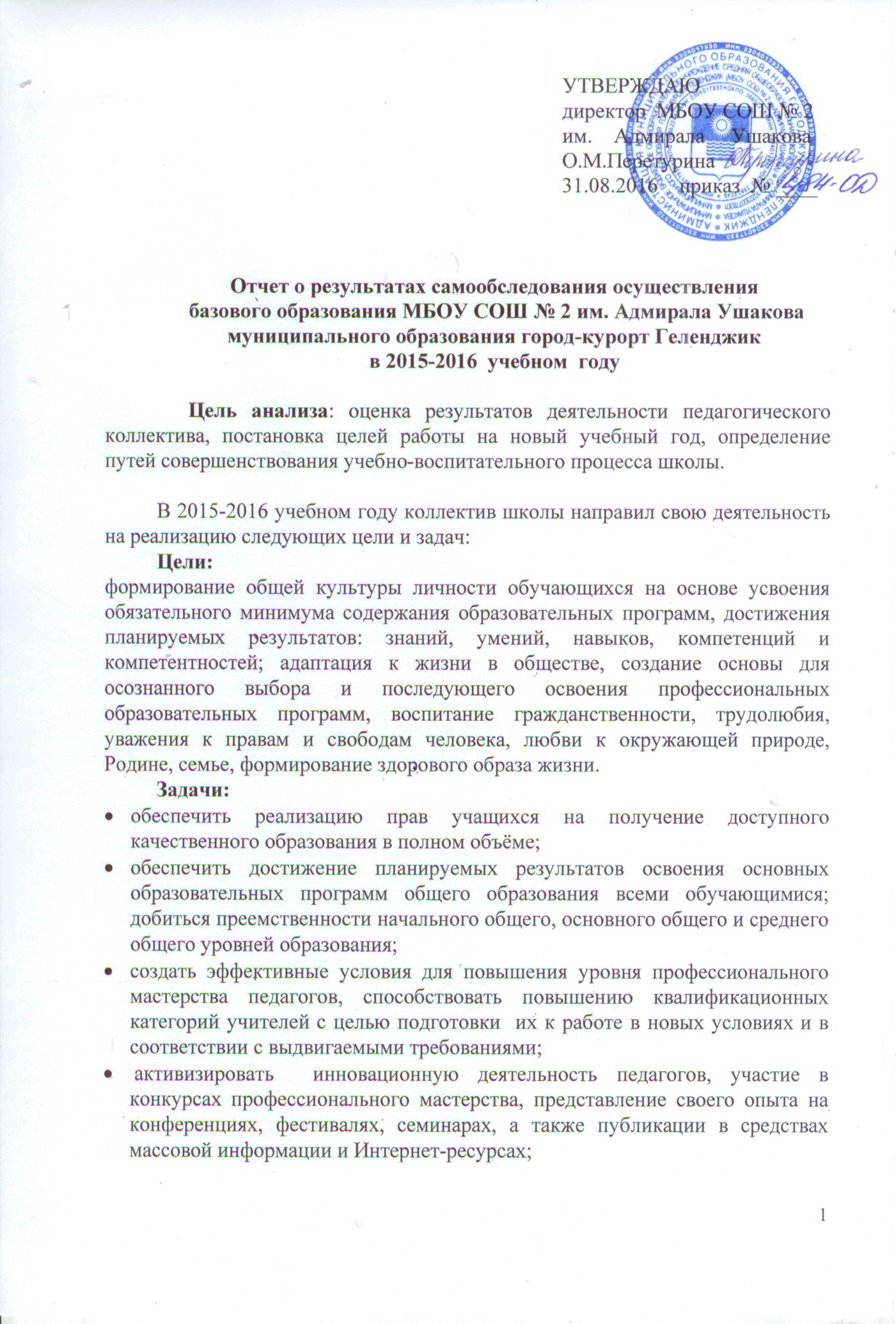 КлассыДополнительная подготовка к ГИАРасширение профильного предметаУдовлетворение познавательных интересов обучающихся10А- Культура речи- Избранные вопросы математики- Актуальные вопросы обществознания- Современное естествознание10Б- Культура речи- Избранные вопросы математики- Основы предпринимательства- Экономика в математике- Современное естествознание11А- Культура речи, - Избранные вопросы математики,- Актуальные вопросы обществознания- Экономика в математике- Современное естествознание,- Алгебра логики11Б- Культура речи- Избранные вопросы математики- Актуальные вопросы обществознания- Современное естествознание- Графики и функции11В- Культура речи- Избранные вопросы математики- Актуальные вопросы обществознания- Современное естествознание- Химия и жизнь- Графики и функцииНаправления курсовКурсыОрганизационная формаОриентационные:1.Основы профессионального самоопределения2.Познай себя3.Культура общенияКласс-группыКласс-группыКласс-группыПредметно-ориентированные пробы:1.Мир математики2.Решение математических задач3.Абсолютная грамотность4.Секреты текстаСмешанные группа Смешанные группа Смешанные группа Смешанные группа Профессиональные пробы:1.Черчение2.ДизайнСмешанные группа Смешанные группа №Наименование Формат реализацииКлассы1.Спортивный клуб «Олимп»Интенсив1-72.«Здоровейка»Еженедельные занятия1-43.Экологический клуб «Почемучка»Еженедельные занятия1-44.Игра-путешествие «По морям к родным причалам»Интенсив1-45.«Кубань – казачий край»Интенсив1-46.Информатика в задачахЕженедельные занятия1-47.РиторикаЕженедельные занятия1-48.Туристический клуб «Мой родной край»Интенсив6-79.Кружок «Азбука здоровья»Еженедельные занятия5-710.Клубные объединения гражданско-патриотической направленностиИнтенсив5-714.Кадетский клуб «Честь имею»Интенсив5-715.Кружок «Основы православия»Еженедельные занятия516.Исследовательское объединение «Кубань»Интенсив717.Отряд юных инспекторов движенияИнтенсив618.Объединение «Юные журналисты»Интенсив519.Кружок «Солнечные краски»Еженедельные занятия5-620.Кружок «Рукодельница»Еженедельные занятия5-621.Кружок «Умелые ручки»Еженедельные занятия6-722.Кружок «Чудеса своими руками»Еженедельные занятия6-723.Студия «Вдохновение»Еженедельные занятия6-7Параметры статистики2013/2014 2014/20152015/2016 1. Обучалось139812361290- на уровне начального общего образования начальной школе492476505- на уровне основного общего образования711621651- на уровне среднего общего образования1471351382. Не получили аттестат- об основном общем образовании010- о среднем общем образовании0013. Оставлены на повторный курс обучения в00- начальной школе000- основной школе000- средней школе0004. Переведены условно0425. Закончили основную школу с аттестатом с отличием6786. Закончили среднюю школу с медалью «За особые успехи в учении»5777. Закончили учебный  год на «5»891081478. Закончили учебный год на «4» и «5»5445069.Количество  победителей и призеров олимпиадМуниципальных203177183Зональных233Региональных 5823Всероссийских1-2Учебный годКачество знанийУспеваемость 2013-201447%100%2014-201551%99,2%2015-201654%99,8%2 классы3 классы3 классы4 классы4 классы2015-2016 2014-20152015-2016 2014-20152015-2016 Русский язык72%72%53%67%76%Литературное чтение92%89%88%85%87%Английский язык87%65%54%64%78%Математика77%66%73%78%75%Окружающий мир91%77%87%91%86%Предмет 2016 2015 2014Русский язык71,0%65,7%90,6%Математика93,0%66,7%83,3%ГодКачествоСреднийбалл201483,3%19,5201566,7%16,9201693,0%19,4ГодКачество%Качество%СреднийбаллСреднийбалл201490,6%36,536,5201565,7%3030201671,0%30,930,9ПредметКачествоСредний баллАнглийский язык100%56,7Информатика100%18.3Физика80%22История0 %13Биология19%21,4География95%26,3Обществознание66,7%25,4Литература0%8,3№п/пПредмет ШколаШколаШколаГеленджикГеленджикГеленджик№п/пПредмет 201420152016201420152016Русский язык74,573,878,067,369Математика(профильный уровень)53,650,256,247,850,9Физика51,352,753,75053,4География688972.373,381,8История 60,855,564,857,655,3Обществознание63,76266,65859,6Химия66,457,649,763,858Английский язык70,955,753,660,654,8Биология67,662,861,76258,2Информатика и ИКТ7574,757,765,361,3Литература 60,27367,260,562,5Уровень обученностиИндикаторыНизкий уровеньдо 49%Критический уровень50-59%Допустимый уровень60-69%Оптимальный уровень70-100%Распределение предметов по уровням обученности:Распределение предметов по уровням обученности:Распределение предметов по уровням обученности:Критический уровеньДопустимый уровеньОптимальный уровеньалгебра, геометрия, русский языкфизика, химия, математика,информатика,история, обществознание, биология,географияанглийский язык,кубановедение,экономика, литература,ОБЖ, физкультура,искусство, ИЗО, музыка№ п/пОлимпиадыКоличество победителей и призеров предметных олимпиадКоличество победителей и призеров предметных олимпиадКоличество победителей и призеров предметных олимпиадКоличество победителей и призеров предметных олимпиадКоличество победителей и призеров предметных олимпиадКоличество победителей и призеров предметных олимпиад№ п/пОлимпиадыУчебный год2013-2014Учебный год2013-2014Учебный год2014-2015Учебный год2014-2015Учебный год2015-2016Учебный год2015-2016№ п/пОлимпиадыКол-воУровни олимпиадыКол-воУровни олимпиадыКол-воУровни олимпиады1.Политехни-ческая3Муницип.2Муницип.3Муницип.1.Политехни-ческая1Зональный2.Кубановеде-ние3Муницип.4Муницип.4Муницип.2.Кубановеде-ние3Муницип.1Зональный1Зональный3.История11Муницип.8Муницип.10Муницип.3.История1Региональный3.История1Заключительн всероссийск.4.Физика9Муницип.9Муницип.11Муницип.5.Астрономия3Муницип.4Муницип.2Муницип.6.Литература4Муницип.   7Муницип.5Муницип.7.Английский язык16Муницип.16Муницип.17Муницип.7.Английский язык1Региональный1Региональный8.Русский язык17Муницип.16Муницип.10Муницип.8.Русский язык1Региональный2Региональный9.Экология4Муницип.4Муницип.4Муницип.9.Экология4Муницип.2Региональный2Региональный9.Экология4Муницип.2Региональный2Заключительн всероссийск.10.Биология17Муницип.11Муницип.8Муницип.10.Биология1Региональный1Региональный2Региональный11.География11Муницип.14Муницип.9Муницип.11.География11Муницип.1Региональный4Региональный12.Математика15Муницип.9Муницип.13Муницип.12.Математика2Зональный1Зональный2Зональный12.Математика2Зональный1Зональный1Региональный13.Физическая культура3Муницип.4Муницип.11Муницип.14.Право3Муницип.1Муницип.5Муницип.14.Право3Муницип.1Муницип.2Региональный15.Информати-ка13Муницип.10Муницип.12Муницип.15.Информати-ка13Муницип.10Муницип.1Региональный16.Экономика5Муницип.4Муницип.4Муницип.16.1Региональный17.Искусство (МХК)10Муницип.8Муницип.16Муницип.17.Искусство (МХК)1Региональный1Региональный1Региональный18.Обществоз-нание19Муницип.18Муницип.13Муницип.18.Обществоз-нание19Муницип.2Региональный3Региональный19.Химия12Муницип.6Муницип.6Муницип.19.Химия1Региональный6Муницип.1Региональный20.ОБЖ3Муницип.2Муницип.4Муницип.21.Журналистика1Муницип.1Муницип.1Муницип.22.Технология21Муницип.19Муницип.16Муницип.ИТОГО:203Муницип.177Муницип.183Муницип.ИТОГО:2Зональный3Зональный3ЗональныйИТОГО:5Региональный8Региональный23РегиональныйИТОГО:1Заключительн всероссийск.2Заключительн всероссийск.Общее число всех педагогических работников (в том числе педагогов-психологов, социальных педагогов  и т.д.)Из них имеют высшую квалификационную категориюИз них имеют высшую квалификационную категориюИз них имеют первую квалификационную категориюИз них имеют первую квалификационную категориюИз них имеют вторую квалификационную категориюИз них имеют вторую квалификационную категориюИз них имеют соответствие занимаемой должностиИз них имеют соответствие занимаемой должностиИз них не имеют категории и соответствия  Из них не имеют категории и соответствия  74количестводоля (%)количестводоля (%)количестводоля (%)количестводоля (%)количестводоля (%)741926%1014%001926%2630%ГодВсего педагоговКоличество педагогов%2013-2014642234%2014-2015711927%2015-2016743750%ЗадачиВыполнениеобеспечить реализацию прав учащихся на получение доступного качественного образования в полном объёме; в школе создана эффективная образовательная система, что подтверждают  результаты  обучения в 2015-2016 уч. году;вопросы рассматривались на педагогическом совете;обеспечить достижение планируемых результатов освоения основных образовательных программ общего образования всеми обучающимися; добиться преемственности начального общего, основного общего и среднего общего уровней образования;переведены в следующий класс все учащиеся, двое – условно;разработан и реализуется план по обеспечению преемственности;вопросы отслеживаются на педагогических советах;создать эффективные условия для повышения уровня профессионального мастерства педагогов, способствовать повышению квалификационных категорий учителей с целью подготовки  их к работе в новых условиях и в соответствии с выдвигаемыми требованиями;активно работают ШМО;в соответствии с планом педагоги проходят курсовую переподготовку;организована аттестация педагогов, но уровень квалификации педагогов ещё не достаточен; результаты рассматривались на совещании при директоре;активизировать  инновационную деятельность педагогов, участие в конкурсах профессионального мастерства, представление своего опыта на конференциях, фестивалях, семинарах, а также публикации в средствах массовой информации и Интернет-ресурсах;инновационная деятельность педагогов стала активнее;вопрос активно рассматривается на педагогическом совете;организовать методическое сопровождение педагогов по формированию профессиональных  компетенций, ориентированных на достижение новых образовательных результатов;оказывалась методическая помощь нуждающимся педагогам;методический совет работал недостаточно;вопрос рассматривался на педагогическом совете;усилить качество внутришкольного контроля и мониторинг результатов профессиональной деятельности учителей;внутришкольный контроль проводился в соответствии с планом; результаты административного контроля рассматривались на совещании при директоре;повысить качество образования в школе на основе компетентностного подхода  путем внедрения продуктивных и интерактивных образовательных технологий, повысить качественные показатели обучения учащихся: снизить количестве неуспевающих, повысить итоги государственной итоговой аттестации;повышено качество знаний и результатов ГИА;продолжается работа по освоению педагогами актуальных педагогических технологий; вопрос рассматривался на педагогическом совете;повысить уровень преподавания математики в школе;результаты математики стали выше, но качество надо ещё поднимать;итоги работы рассматривались на совещании при директоре;активизировать работу по привлечению  учащихся к исследовательской и проектной  деятельности,  обеспечить создание  условий для приобретения обучающимися опыта самостоятельного решения проблем в процессе обучения на основе использования собственного и социального опыта;участников проектно-исследовательской  стало больше;учащиеся активно участвуют в научно-практических конференциях и интеллектуальных конкурсах;результаты рассматривались на совещании при директоре;отработать внутришкольную систему оценки качества образования учащихся, формировать  портфолио  каждому ученику;рассмотрен вопрос на педагогическом совете;разработана нормативная документация по внутришкальной системе оценки качества;портфолио имеют большинство учащихся;обеспечить эффективное сочетание учебных и внеучебных форм организации образовательной деятельности; реализуется система внеурочной деятельности, требуется дальнейшее её развитие;вопрос обсуждался на совещании при директоре;развивать воспитательную систему  школы, поднять роль самоуправления, предоставить возможность ребятам участвовать в разработке и реализации социальных проектов, расширить условия для самореализации и развития личности.активизировалось ученическое самоуправление;ребята вовлекаются в общественно значимую деятельность;вопрос рассматривался на педагогическом совете;активизировать патриотическое воспитание учащихся, обеспечить качественную деятельность школьного музея и специализированных классов казачьей направленности и кадетских;активно функционирует класс казачьей направленности;школьники привлекались к участию в большом количестве патриотических акций;работает школьный музей, но ещё недостаточно активно; вопрос рассматривался на педагогическом совете;обеспечить формирование информационной культуры педагогов и обучающихся; сформировать информационную образовательную среду школы с использованием современных IT-технологий как ресурсов повышения эффективности разнообразных культурно-образовательных практик учащихся.продолжает формироваться информационная образовательная среда в школе;в штатном режиме используется интернет-ресурс «Сетевой город»;вопрос рассматривался на совещании при директоре;обеспечить условия для сохранения и укрепления физического, психологического и социального здоровья обучающихся, их безопасности.здоровье-сберегающие условия создаются в школе; разработаны и реализуются соответствующие планы;вопросы безопасности постоянно рассматриваются на совещании при директоре.